ПРОЕКТ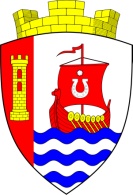 МУНИЦИПАЛЬНОЕ ОБРАЗОВАНИЕ«СВЕРДЛОВСКОЕ ГОРОДСКОЕ ПОСЕЛЕНИЕ»ВСВОЛОЖСКОГО МУНИЦИПАЛЬНОГО РАЙОНАЛЕНИНГРАДСКОЙ ОБЛАСТИСОВЕТ ДЕПУТАТОВРЕШЕНИЕ  «____» __________ 2019 года  №                                   городской поселок имени СвердловаВ соответствии с Бюджетным кодексом Российской Федерации, Федеральным законом от 6 октября 2013 года № 131-ФЗ «Об общих принципах организации местного самоуправления в Российской Федерации» и Положением о бюджетном процессе в муниципальном образовании «Свердловское городское поселение» Всеволожского муниципального района Ленинградской области, руководствуясь Уставом муниципального образования «Свердловское городское поселение» Всеволожского муниципального района Ленинградской области, совет депутатов муниципального образования «Свердловское городское поселение» Всеволожского муниципального района Ленинградской области (далее также – совет депутатов) РЕШИЛ:1. Внести в решение совета депутатов от 25 апреля 2019 года № 11 «О бюджете муниципального образования «Свердловское городское поселение» Всеволожского муниципального района Ленинградской области на 2019 год и плановый период 2020 и 2021 годов» следующие изменения, утвердив:1) источники внутреннего финансирования дефицита бюджета на 2019 год в сумме 115414,2 тыс. руб. согласно приложению №1 к настоящему решению;2) прогнозируемые поступления доходов в бюджет на 2019 год в сумме 371188,4 тыс. руб. согласно приложению № 3 к настоящему решению; 3) безвозмездные поступления в бюджет в 2019 году согласно приложению № 5 к настоящему решению;4) распределение бюджетных ассигнований по разделам, подразделам, целевым статьям и видам расходов, классификации расходов бюджета на 2019 год согласно приложению № 7 к настоящему решению;5) ведомственную структуру расходов бюджета на 2019 год согласно приложению № 9 к настоящему решению; 6) расходы в сумме 486602,5 тыс. руб. по целевым статьям, группам и подгруппам расходов, разделам и подразделам классификации расходов на 2019 год согласно приложению № 11 к настоящему решению; 2. Настоящее решение подлежит официальному опубликованию в газете «Всеволожские вести» (приложение «Невский берег») и вступает в силу со дня его официального опубликования.3. Настоящее решение подлежит размещению на официальном представительстве муниципального образования «Свердловское городское поселение» Всеволожского муниципального района Ленинградской области в информационно – телекоммуникационной сети «Интернет» по адресу: www.sverdlovo-adm.ru. 4. Контроль за исполнением настоящего решения возложить на постоянную комиссию совета депутатов по экономическому развитию, бюджету, инвестициям и налогам.О внесении изменений в решение совета депутатов от 25 апреля 2019 года № 11 «О бюджете муниципального образования «Свердловское городское поселение» Всеволожского муниципального района Ленинградской области на 2019 год и плановый период 2020 и 2021 годов»Глава МО «Свердловское городское поселение»                                       М.М. КузнецоваПриложение № 1
к решению совета депутатов МО 
«Свердловское городское поселение» 
от «____» ___________ № _____Приложение № 1
к решению совета депутатов МО 
«Свердловское городское поселение» 
от «____» ___________ № _____Приложение № 1
к решению совета депутатов МО 
«Свердловское городское поселение» 
от «____» ___________ № _____Источники внутреннего финансирования дефицита бюджета МО 
«Свердловское городское поселение» на 2019 годИсточники внутреннего финансирования дефицита бюджета МО 
«Свердловское городское поселение» на 2019 годИсточники внутреннего финансирования дефицита бюджета МО 
«Свердловское городское поселение» на 2019 годКодНаименованиеСумма
(тыс. руб.)01 00 00 00 00 0000 000Остатки средств бюджетов115 414,201 05 02 01 13 0000 510Увеличение прочих остатков денежных средств бюджетов городских поселений115 414,2Всего источников внутреннего финансирования115 414,2Приложение № 3
к решению совета депутатов МО 
«Свердловское городское поселение» 
от «____» ___________ № _____Приложение № 3
к решению совета депутатов МО 
«Свердловское городское поселение» 
от «____» ___________ № _____Приложение № 3
к решению совета депутатов МО 
«Свердловское городское поселение» 
от «____» ___________ № _____Прогнозируемые поступления доходов в бюджет
МО «Свердловское  городское поселение» на 2019 годПрогнозируемые поступления доходов в бюджет
МО «Свердловское  городское поселение» на 2019 годПрогнозируемые поступления доходов в бюджет
МО «Свердловское  городское поселение» на 2019 годКодНаименованиеСумма
(тыс. руб.)1 00 00000 00 0000 000НАЛОГОВЫЕ И НЕНАЛОГОВЫЕ ДОХОДЫ339 138,81 01 00000 00 0000 000Налоги на прибыль, доходы160 000,01 01 02000 01 0000 110Налог на доходы физических лиц160 000,01 03 00000 00 0000 000Налоги на товары (работы, услуги), реализуемые  на  территории   Российской  Федерации3 000,01 03 02000 01 0000 110Акцизы по подакцизным товарам (продукции), производимые на территории Российской Федерации 3 000,01 05 00000 00 0000 000Налоги на совокупный доход 6 000,01 05 03000 00 0000 110ЕСХН6 000,01 06 00000 00 0000 000Налоги на имущество145 000,01 06 01000 13 0000 110Налог на имущество физических лиц, зачисляемый в бюджеты поселений5 000,01 06 06000 13 0000 110Земельный налог140 000,0ИТОГО НАЛОГОВЫЕ ДОХОДЫИТОГО НАЛОГОВЫЕ ДОХОДЫ314 000,01 11 00000 00 0000 000Доходы от использования имущества, находящегося в государственной и муниципальной собственности12 300,01 11 05013 13 0000 120Доходы, получаемые в виде арендной платы за земельные участки, государственная собственность на которые не разграничена и которые расположены в границах городских поселений, а также средства от продажи права на заключение договоров аренды указанных земельных участков10 000,01 11 05075 13 0000 120Доходы от сдачи в аренду имущества, составляющего казну городских поселений (за исключением земельных участков)2 300,01 13 00000 00 0000 000Доходы от оказания платных услуг и компенсации затрат государства688,81 13 01995 13 0000 130Прочие доходы от оказания платных услуг (работ) получателями средств бюджетов городских поселений688,81 14 00000 00 0000 000Доходы от продажи материальных и нематериальных активов12 000,01 14 06013 13 0000 430Доходы от продажи земельных участков, государственная собственность на которые не разграничена и которые расположены в границах городских поселений12 000,01 17 00000 00 0000 000Прочие неналоговые доходы150,01 17 05050 13 0000 180Прочие неналоговые доходы бюджетов городских поселений150,0ИТОГО НЕНАЛОГОВЫЕ ДОХОДЫИТОГО НЕНАЛОГОВЫЕ ДОХОДЫ25 138,82 00 00000 00 0000 000БЕЗВОЗМЕЗДНЫЕ ПОСТУПЛЕНИЯ21 468,32.02.35118.13.0000.150Субвенции бюджетам городских поселений на осуществление первичного воинского учета на территориях, где отсутствуют военные комиссариаты556,52.02.20216.13.0000.150Субсидии бюджетам городских поселений на осуществление дорожной деятельности в отношении автомобильных дорог общего пользования, а также капитального ремонта и ремонта дворовых территорий многоквартирных домов, проездов к дворовым территориям многоквартирных домов населенных пунктов1 508,42.02.20077.13.0000.150Субсидии на бюджетные инвестиции в объекты капитального строительства объектов газификации (в том числе проектно-изыскательские работы) собственности муниципальных образований15165,22.02.30024.13.0000.150Субвенции бюджетам поселений на выполнение передаваемых полномочий субъектов Российской Федерации7,02.02.29999.13.0000.150Прочие субсидии бюджетам городских поселений6 812,42.02.25555.13.0000.150Субсидии бюджетам городских поселений на  поддержку государственных программ субъектов Российской Федерации  и муниципальных программ формирования современной городской среды6 000,02.02.45160.13.0000.150Иные межбюджетные трансферты на развитие общественной инфраструктуры муниципального значения городских и сельских поселений2 000,0ВСЕГО ДОХОДОВВСЕГО ДОХОДОВ371 188,4Приложение № 5
к решению совета депутатов МО 
«Свердловское городское поселение» 
от «____» ___________ № _____Приложение № 5
к решению совета депутатов МО 
«Свердловское городское поселение» 
от «____» ___________ № _____Приложение № 5
к решению совета депутатов МО 
«Свердловское городское поселение» 
от «____» ___________ № _____Безвозмездные поступления, 
планируемые к поступлению из других бюджетов бюджетной системы Российской Федерации в бюджет МО «Свердловское городское поселение» в 2019 годуБезвозмездные поступления, 
планируемые к поступлению из других бюджетов бюджетной системы Российской Федерации в бюджет МО «Свердловское городское поселение» в 2019 годуБезвозмездные поступления, 
планируемые к поступлению из других бюджетов бюджетной системы Российской Федерации в бюджет МО «Свердловское городское поселение» в 2019 годуКод бюджетной классификацииИсточники доходовСумма
(тыс. руб.)2.02.35118.13.0000.150Субвенции бюджетам городских поселений на осуществление первичного воинского учета на территориях, где отсутствуют военные комиссариаты556,52.02.20216.13.0000.150Субсидии бюджетам городских поселений на осуществление дорожной деятельности в отношении автомобильных дорог общего пользования, а также капитального ремонта и ремонта дворовых территорий многоквартирных домов, проездов к дворовым территориям многоквартирных домов населенных пунктов1 508,42.02.20077.13.0000.150Субсидии на бюджетные инвестиции в объекты капитального строительства объектов газификации (в том числе проектно-изыскательские работы) собственности муниципальных образований15165,22.02.30024.13.0000.150Субвенции бюджетам поселений на выполнение передаваемых полномочий субъектов Российской Федерации7,02.02.29999.13.0000.150Прочие субсидии бюджетам городских поселений6 812,42.02.25555.13.0000.150Субсидии бюджетам городских поселений на  поддержку государственных программ субъектов Российской Федерации  и муниципальных программ формирования современной городской среды6 000,02.02.45160.13.0000.150Иные межбюджетные трансферты на развитие общественной инфраструктуры муниципального значения городских и сельских поселений2 000,0Всего безвозмездных поступлений:Всего безвозмездных поступлений:32049,6Приложение № 7
к решению совета депутатов МО 
«Свердловское городское поселение» 
от «____» ___________ № _____Приложение № 7
к решению совета депутатов МО 
«Свердловское городское поселение» 
от «____» ___________ № _____Приложение № 7
к решению совета депутатов МО 
«Свердловское городское поселение» 
от «____» ___________ № _____Приложение № 7
к решению совета депутатов МО 
«Свердловское городское поселение» 
от «____» ___________ № _____Приложение № 7
к решению совета депутатов МО 
«Свердловское городское поселение» 
от «____» ___________ № _____Приложение № 7
к решению совета депутатов МО 
«Свердловское городское поселение» 
от «____» ___________ № _____РАСПРЕДЕЛЕНИЕ
бюджетных ассигнований по разделам, подразделам, целевым статьям (муниципальным программам МО «Свердловское городское поселение» Ленинградской области и непрограммным направлениям деятельности), группам и подгруппам видов расходов классификации расходов бюджетов на 2019 годРАСПРЕДЕЛЕНИЕ
бюджетных ассигнований по разделам, подразделам, целевым статьям (муниципальным программам МО «Свердловское городское поселение» Ленинградской области и непрограммным направлениям деятельности), группам и подгруппам видов расходов классификации расходов бюджетов на 2019 годРАСПРЕДЕЛЕНИЕ
бюджетных ассигнований по разделам, подразделам, целевым статьям (муниципальным программам МО «Свердловское городское поселение» Ленинградской области и непрограммным направлениям деятельности), группам и подгруппам видов расходов классификации расходов бюджетов на 2019 годРАСПРЕДЕЛЕНИЕ
бюджетных ассигнований по разделам, подразделам, целевым статьям (муниципальным программам МО «Свердловское городское поселение» Ленинградской области и непрограммным направлениям деятельности), группам и подгруппам видов расходов классификации расходов бюджетов на 2019 годРАСПРЕДЕЛЕНИЕ
бюджетных ассигнований по разделам, подразделам, целевым статьям (муниципальным программам МО «Свердловское городское поселение» Ленинградской области и непрограммным направлениям деятельности), группам и подгруппам видов расходов классификации расходов бюджетов на 2019 годРАСПРЕДЕЛЕНИЕ
бюджетных ассигнований по разделам, подразделам, целевым статьям (муниципальным программам МО «Свердловское городское поселение» Ленинградской области и непрограммным направлениям деятельности), группам и подгруппам видов расходов классификации расходов бюджетов на 2019 годНаименование Код разделаКод подразделаКод целевой статьиКод вида расхода2019                  Сумма 
(тыс. руб.)Общегосударственные вопросы010078 079,1Совет депутатов МО «Свердловское городское поселение»01009 133,7Обеспечение деятельности органов местного самоуправления010282 0 00 000009 133,7Обеспечение деятельности высшего должностного лица муниципального образования010282 1 00 000002 777,2Непрограммные расходы представительного органа муниципального образования010282 1 01 000002 777,2Расходы на выплаты главе муниципального образования в рамках непрограммных расходов представительного органа муниципального образования010282 1 01 021302 777,2Расходы на выплаты персоналу государственных (муниципальных) органов010282 1 01 021301202 777,2Функционирование законодательных (представительных) органов государственной власти и представительных органов муниципальных образований010382 2 00 000002 528,2Непрограммные расходы представительного органа муниципального образования010382 2 01 000002 528,2Расходы на выплаты депутатам представительного органа муниципального образования в рамках непрограммных расходов представительного органа муниципального образования010382 2 01 021202 528,2Расходы на выплаты персоналу государственных (муниципальных) органов010382 2 01 021201202 528,2Обеспечение деятельности центрального аппарата представительного органа муниципального образования010382 3 00 000003 828,3Непрограммные расходы 010382 3 01 000003 728,3Расходы на выплаты центральному аппарату в рамках непрограммных расходов представительного органа муниципального образования010382 3 01 021403 398,3Расходы на выплаты персоналу государственных (муниципальных) органов010382 3 01 021401203 398,3Расходы на обеспечение функций центрального аппарата представительного органа муниципального образования010382 3 01 02150330,0Иные закупки товаров, работ и услуг для обеспечения государственных (муниципальных) нужд010382 3 01 02150240310,0Уплата налогов, сборов и иных платежей010382 3 01 0215085020,0Безвозмездные перечисления бюджетам010382 3 01 02110100,0Иные межбюджетные трансферты010382 3 01 02110540100,0Администрация МО «Свердловское городское поселение»010068 945,4Обеспечение деятельности аппаратов местных администраций010482 0 00 0000066 745,4Непрограммные расходы администрации муниципального образования в сфере общегосударственных вопросов010482 4 01 0000062 804,4Расходы на выплаты центральному аппарату в рамках непрограммных расходов местных администраций муниципального образования010482 4 01 0114052 543,4Расходы на выплаты персоналу государственных (муниципальных) органов010482 4 01 0114012052 543,4Функционирование центрального аппарата местных администраций муниципального образования010482 4 01 0115010 261,0Иные закупки товаров, работ и услуг для обеспечения государственных (муниципальных) нужд010482 4 01 0115024010 161,0Уплата налогов, сборов и иных платежей010482 4 01 01150850100,0Обеспечение деятельности главы администрации010482 5 00 000003 202,2Непрограммные расходы010482 5 01 000003 202,2Расходы на выплаты главе администрации муниципального образования в рамках непрограммных расходов местных администраций муниципального образования010482 5 01 012803 202,2Расходы на выплаты персоналу государственных (муниципальных) органов010482 5 01 012801203 202,2Передача полномочий010482 6 00 00000738,8Непрограммные расходы010482 6 01 00000738,8Безвозмездные перечисления бюджетам (передача отдельных бюджетных полномочий)010482 6 01 01010738,8Иные межбюджетные трансферты010482 6 01 01010540738,8Обеспечение проведения выборов и референдумов01071 200,0Расходы на обеспечение мероприятий по проведению выборов010782 4 00 000001 200,0Иные закупки товаров, работ и услуг для обеспечения государственных (муниципальных) нужд010782 4 02 011502401 200,0Резервный фонд администрации муниципального образования в рамках расходов органов местного самоуправления 011182 7 00 000001 000,0Резервные фонды местных администраций011182 7 01 000001 000,0Резервные средства011182 7 01 010208701 000,0Другие общегосударственные вопросы011382 8 00 0000033 262,0Непрограммные расходы011382 8 01 0000032 562,0Обеспечение деятельности муниципальных казенных учреждений в рамках расходов органов местного самоуправления 011382 8 01 0116013 135,0Расходы на выплаты персоналу казенных учреждений011382 8 01 0116011012 350,0Иные закупки товаров, работ и услуг для обеспечения государственных (муниципальных) нужд011382 8 01 01160240781,0Уплата налогов, сборов и иных платежей011382 8 01 011608504,0Реализация государственных функций, связанных с общегосударственным управлением011382 8 01 0104019 427,0Иные закупки товаров, работ и услуг для обеспечения государственных (муниципальных) нужд011382 8 01 010402401 000,0Бюджетные инвестиции011382 8 01 0104041018 400,0Уплата налогов, сборов и иных платежей011382 8 01 0104085027,0Программные расходы0113700,0МП «Развитие межмуниципального, межконфессионального и международного сотрудничества МО «Свердловское городское поселение» на 2019 - 2021 годы»011383 8 00 00000100,0Основное мероприятие по развитию межмуниципального, межконфессионального и международного сотрудничества муниципального образования011383 8 01 00000100,0Расходы, связанные с выполнением ОМСУ своих полномочий011383 8 01 01040100,0Иные закупки товаров, работ и услуг для обеспечения государственных (муниципальных) нужд011383 8 01 01040240100,0МП "Развитие муниципальной службы                                                    МО «Свердловское городское поселение                                                на 2019-2021 годы"011383 8 01 01050600,0Основное мероприятие по развитию муниципальной службы в муниципальном образовании011383 8 01 01050600,0Расходы, связанные с развитием муниципальной службы011383 8 01 01050600,0Иные закупки товаров, работ и услуг для обеспечения государственных (муниципальных) нужд011383 8 01 01050240600,0Национальная оборона0200556,5Мобилизационная и вневойсковая подготовка0203556,5Непрограммные расходы администрации муниципального образования по мобилизационной и вневойсковой подготовке020382 9 01 00000556,5Осуществление первичного воинского учета на территориях, где отсутствуют военные комиссариаты020382 9 01 51180556,5Расходы на выплаты персоналу государственных (муниципальных) органов020382 9 01 51180120556,5Национальная безопасность и правоохранительная деятельность030016 317,5Защита населения и территории от чрезвычайных ситуаций природного и техногенного характера, гражданская оборона03099 400,0МП «Безопасный город» МО «Свердловское городское поселение» на 2019-2021 годы»030971 0 00 000009 400,0Раздел «Обеспечение первичных мер пожарной безопасности» 030971 1 00 000001 500,0Основное мероприятие по обеспечению пожарной безопасности030971 1 01 000001 500,0Расходы на обеспечение мероприятия по пожарной безопасности030971 1 01 421801 500,0Иные закупки товаров, работ и услуг для обеспечения государственных (муниципальных) нужд030971 1 01 421802401 500,0Раздел "Организация и осуществление мероприятий по гражданской обороне, защите населения и территории от чрезвычайных ситуаций природного и техногенного характера"030971 2 00 000004 200,0Основное мероприятие по защите территорий от чрезвычайных ситуаций030971 2 01 000003 700,0Расходы на защиту территорий от чрезвычайных ситуаций030971 2 01 032203 700,0Иные закупки товаров, работ и услуг для обеспечения государственных (муниципальных) нужд030971 2 01 032202403 700,0Основное мероприятие по гражданской обороне030971 2 02 00000500,0Расходы на обеспечение мероприятий по гражданской обороне030971 2 02 03219500,0Иные закупки товаров, работ и услуг для обеспечения государственных (муниципальных) нужд030971 2 02 03219240500,0Раздел "Осуществление мероприятий по обеспечению безопасности людей на водных объектах, охране их жизни и здоровья"030971 3 00 0000050,0Основное мероприятие по обеспечению безопасности людей на водных объектах, охране их жизни и здоровья030971 3 01 0000050,0Расходы на обеспечение безопасности людей на водных объектах, охране их жизни и здоровья030971 3 01 4229050,0Иные закупки товаров, работ и услуг для обеспечения государственных (муниципальных) нужд030971 3 01 4229024050,0Раздел "Участие в профилактике терроризма и экстремизма"030971 3 00 000003 650,0Основное мероприятие по профилактике терроризма и экстремизма030971 3 01 000003 050,0Расходы на профилактику терроризма и экстремизма030971 3 01 421903 050,0Иные закупки товаров, работ и услуг для обеспечения государственных (муниципальных) нужд030971 3 01 421902403 050,0Организация деятельности добровольной народной дружины по охране общественного порядка030971 3 02 00000600,0Выплата денежной премии (денежного поощрения) народному дружиннику за активное содействие в осуществлении охраны общественного порядка на территории МО "Свердловское городское поселение".030971 3 02 42190600,0Специальные расходы030971 3 02 42190880600,0Непрограммные расходы03146 917,5Другие вопросы в области национальной безопасности и правоохранительной деятельности031482 8 01 713407,04Выполнение государственных полномочий в сфере административных правонарушений031482 8 01 713407,04Иные закупки товаров, работ и услуг для обеспечения государственных (муниципальных) нужд031482 8 01 713402407,04Обеспечение деятельности муниципальных казенных учреждений в рамках расходов органов местного самоуправления 031482 9 02 011506 910,5Другие вопросы в области национальной безопасности и правоохранительной деятельности031482 9 02 011506 910,5Расходы на выплаты персоналу казенных учреждений031482 9 02 011501106 354,5Иные закупки товаров, работ и услуг для обеспечения государственных (муниципальных) нужд031482 9 02 01150240536,0Уплата налогов, сборов и иных платежей031482 9 02 0115085020,0Национальная экономика040046 971,3Дорожное хозяйство (дорожные фонды)040940 571,3МП «Совершенствование и развитие автомобильных дорог общего пользования местного значения, дворовых территорий многоквартирных домов, проездов к дворовым территориям многоквартирных домов МО «Свердловское городское поселение» на 2019-2021 годы»040972 0 00 0000035 571,3Основное мероприятие по развитию улично-дорожной сети040972 0 01 0000035 571,3Расходы на содержание автомобильных дорог и инженерных сооружений на них в границах городских округов и поселений в рамках благоустройства040972 0 01 4002032 062,9Иные закупки товаров, работ и услуг для обеспечения государственных (муниципальных) нужд040972 0 01 4002024032 062,9Субсидии на капитальный ремонт и ремонт автомобильных дорог общего пользования040972 0 01 S01401 508,4Прочая закупка товаров, работ и услуг для обеспечения государственных (муниципальных) нужд040972 0 01 S01402401 508,4Софинансирование при получении субсидий по условиям региональной программы по ремонту автомобильных дорог общего пользования местного значения, дворовых территорий многоквартирных домов, проездов к дворовым территориям многоквартирных домов040972 0 01 S01402 000,0Иные закупки товаров, работ и услуг для обеспечения государственных (муниципальных) нужд040972 0 01 S01402402 000,0МП «Обеспечение безопасности дорожного движения на территории МО «Свердловское городское поселение» на 2019-2021 годы»040973 0 00 000005 000,0Основное мероприятие на обеспечение безопасности дорожного движения040973 0 01 000005 000,0Расходы на обеспечение безопасности дорожного движения040973 0 01 402202405 000,0Другие вопросы в области национальной экономики04126 400,0МП «Имущественная политика и развитие градостроительства в МО «Свердловское городское поселение» на 2019-2021 годы»041274 0 00 000006 400,0«Мероприятия по землеустройству, землепользованию и муниципальному имуществу в МО «Свердловское городское поселение» на 2019-2021 годы»041274 1 00 000006 400,0Основное мероприятие землеустройству и землепользованию041274 1 01 000006 400,0Расходы по землеустройству и землепользованию041274 1 01 413906 400,0Иные закупки товаров, работ и услуг для обеспечения государственных (муниципальных) нужд041274 1 01 413902406 400,0Жилищно-коммунальное хозяйство и благоустройство0500245832,1Жилищное хозяйство050128 467,9МП «Переселение граждан из аварийного жилищного фонда на территории МО «Свердловское городское поселение» Всеволожского муниципального района Ленинградской области в 2019-2025 годах»050175 0 00 0000018 058,9Основное мероприятие по переселению граждан из аварийного жилищного фонда050175 0 01 0000018 058,9Обеспечение мероприятий по капитальному ремонту многоквартирных домов, переселению граждан из аварийного жилищного фонда и модернизации систем коммунальной инфраструктуры дополнительные метры за счет средств местного бюджета050175 0 01 9001016 656,5Бюджетные инвестиции050175 0 01 9001041016 656,5Обеспечение мероприятий по капитальному ремонту многоквартирных домов, переселению граждан из аварийного жилищного фонда и модернизации систем коммунальной инфраструктуры за счет средств бюджетов, субъекта РФ050175 0 01 707700,0Бюджетные инвестиции050175 0 01 707704100,0Субсидии на переселение граждан из аварийного жилищного фонда(основное софинансирование)050175 0 01 707700,0Бюджетные инвестиции050175 0 01 707704100,0Субсидии на переселение граждан из аварийного жилищного фонда(областной бюджет)050175 0 01 S07700,0Бюджетные инвестиции050175 0 01 S07700,0Обеспечение мероприятий по капитальному ремонту многоквартирных домов, переселению граждан из аварийного жилищного фонда и модернизации систем коммунальной инфраструктуры за счет средств местного бюджета050175 0 01 S07701 402,4Бюджетные инвестиции050175 0 01 S07704101 402,4Субсидия за счет средств субъекта РФ на оплату превышения стоимости одного квадратного метра общей расселяемой площади аварийных многоквартирных жилых домов050175 0 01 745200,0Бюджетные инвестиции050175 0 01 745204100,0Софинансирование на переселение граждан из аварийного жилищного фонда (местный бюджет)050175 0 02 S07700,0Бюджетные инвестиции050175 0 02 S07704100,0Прочие мероприятия, осуществляемые за счет межбюджетных трнсфертов прошлых лет из областного бюджета05010175 0 01 899800,0Бюджетные инвестиции05010175 0 01 899804100,0Прочие мероприятия, осуществляемые за счет межбюджетных трнсфертов прошлых лет из областного бюджета05010175 0 02 S99800,0Бюджетные инвестиции05010175 0 02 S99804100,0Обеспечение мероприятий по капитальному ремонту многоквартирных домов, переселению граждан из аварийного жилищного фонда и модернизации систем коммунальной инфраструктуры дополнительные метры за счет средств местного бюджета на оплату превышения стоимости одного квадратного метра общей расселяемой площади аварийных многоквартирных жилых домов050175 0 01 S99800,0Бюджетные инвестиции050175 0 01 S99804100,0МП «Развитие жилищно-коммунального хозяйства МО «Свердловское городское поселение» на 2019-2021 годы»050176 0 00 0000010 409,0Подпрограмма «Содержание и ремонт жилищного фонда МО «Свердловское городское поселение»050176 1 00 0000010 409,0Основное мероприятие по содержанию и ремонту жилого фонда050176 1 01 0000010 409,0Расходы по долевому участию муниципалитета, как собственника жилых помещений, в оплате капитального ремонта общего имущества многоквартирных домов050176 1 01 424208 909,0Иные закупки товаров, работ и услуг для обеспечения государственных (муниципальных) нужд050176 1 01 424202408 909,0Расходы на мероприятия в области жилищного хозяйства050176 1 01 42430500,0Иные закупки товаров, работ и услуг для обеспечения государственных (муниципальных) нужд050176 1 01 42430240500,0Расходы на содержание и коммунальные услуги незаселенного муниципального жилищного фонда050176 1 01 42440500,0Субсидии на возмещение недополученных доходов и (или) возмещение фактически понесенных затрат в связи с производством (реализацией) товаров, выполнением работ, оказанием услуг050176 1 01 42440810500,0Текущие расходы в сфере жилищного хозяйства 050176 1 01 42480500,0Иные закупки товаров, работ и услуг для обеспечения государственных (муниципальных) нужд050176 1 01 42480240500,0Коммунальное хозяйство050282 488,1МП «Развитие жилищно-коммунального хозяйства МО «Свердловское городское поселение» на 2019-2021 годы»050277 0 00 0000082 488,1Подпрограмма «Развитие коммунальной инфраструктуры МО «Свердловское городское поселение»050277 1 00 0000082 488,1Основное мероприятие в сфере коммунального хозяйства050277 1 01 0000080 031,1Расходы на мероприятие в сфере коммунального хозяйства050277 1 01 4251068 488,1Иные закупки товаров, работ и услуг для обеспечения государственных (муниципальных) нужд050277 1 01 4251024068 488,1Бюджетные инвестиции в объекты капитального строительства объектов газификации (в том числе проектно-изыскательские работы) 050277 1 01 S02004 679,0Иные закупки товаров, работ и услуг для обеспечения государственных (муниципальных) нужд050277 1 01 S020024095,0Бюджетные инвестиции050277 1 01 S02004104 584,0Cофинансирование в объекты  капитального строительства объектов газификации (в том числе проектно-изыскательские работы) 050277 1 02 S02002 457,0Cофинансирование в объекты  капитального строительства объектов газификации (в том числе проектно-изыскательские работы) 050277 1 02 S02002401 321,0Бюджетные инвестиции050277 1 02 S02004101 136,0Капитальные вложения в объекты государственной (муниципальной) собственности050277 1 01 425106 864,0Бюджетные инвестиции050277 1 01 425104106 864,0МП «Энергосбережение и повышение энергетической эффективности в сфере жилищно-коммунального хозяйства МО «Свердловское городское поселение» в 2019- 2021 годах»050278 0 00 000000,0Основное мероприятие по энергосбережению и повышению энергетической эффективности в сфере жилищно-коммунального хозяйства050278 0 01 000000,0Расходы на мероприятие по энергоснабжению и повышению энергетической эффективности050278 0 01 425200,0Субсидии (гранты в форме субсидий) на финансовое обеспечение затрат в связи с производством (реализацией товаров), выполнением работ, оказанием услуг, порядком (правилами) предоставления которых установлено требование о последующем подтверждении их использования в соответствии с условиями и (или) целями предоставления050278 0 01 425208100,0Благоустройство0503124 904,6МП «Комплексное благоустройство территории МО «Свердловское городское поселение» на 2019- 2021 годы»050379 0 00 00000121025,3Основное мероприятие по комплексному благоустройству территории050379 0 01 00000121025,3Расходы, связанные с благоустройством поселений050379 0 01 4305064778,8Иные закупки товаров, работ и услуг для обеспечения государственных (муниципальных) нужд050379 0 01 4305024064778,78Расходы на мероприятия по уличному освещению050379 0 01 430105009,5Иные закупки товаров, работ и услуг для обеспечения государственных (муниципальных) нужд050379 0 01 430102405009,5Бюджетные инвестиции050379 0 01 430104108150,0Развитие общественной инфраструктуры050379 0 02 430502 000,0Иные закупки товаров, работ и услуг для обеспечения государственных (муниципальных) нужд050379 0 02 430502402 000,0Субсидии по программе формирования современной городской среды (средства федерального бюджета, бюджета ЛО и местного бюджета)050379 0 F2 5555041087,0Иные закупки товаров, работ и услуг для обеспечения государственных (муниципальных) нужд050379 0 F2 5555024041087,0МП «Развитие части территории муниципального образования «Свердловское городское поселение» Всеволожского муниципального района Ленинградской области на 2019 год»050380 0 00 00000171,9Основное мероприятие по развитию части территории муниципального образования050380 0 02 00000171,9Расходы, связанные с выполнением ОМСУ своих полномочий050380 0 02 S0880171,9Иные закупки товаров, работ и услуг для обеспечения государственных (муниципальных) нужд050380 0 02 S0880240171,9МП "Содействие участию населения в осуществлении местного самоуправления в иных формах на территориях административных центров МО "Свердловское городское поселение" Всеволожского муниципального района Ленинградской области на 2019 год"050380 1 00 000003 707,4субсидии на реализацию областного  от 15.01.2018 №3-оз "О содействии участию населения в осуществлении местного самоуправления в иных формах на территориях административных центров и городских поселков муниципальных образований Ленинградской области"050380 1 01 S46602 057,6Иные закупки товаров, работ и услуг для обеспечения государственных (муниципальных) нужд050380 1 01 S46602402 057,6Основное мероприятие по развитию иных форм местного самоуправления на части территории муниципального образования050380 1 02 000001 649,8Расходы, связанные с выполнением ОМСУ своих полномочий050380 1 02 S46601 649,8Иные закупки товаров, работ и услуг для обеспечения государственных (муниципальных) нужд050380 1 02 S46602401 649,80бразование07003 560,0МП «Спорт и молодёжная политика МО «Свердловское городское поселение» на 2019-2021 годы»070781 0 00 000003 560,0Подпрограмма «Молодёжная политика и оздоровление детей» в МО «Свердловское городское поселение» на 2019-2021 годы»070781 1 00 000003 560,0Основное мероприятие по молодежной политике и оздоровлению детей070781 1 01 000003 560,0Расходы на организационно-воспитательную работу с молодежью070781 1 01 443103 560,0Иные закупки товаров, работ и услуг для обеспечения государственных (муниципальных) нужд070781 1 01 443102403 560,0Культура, кинематография080040 882,8Культура080140 882,8Обеспечение деятельности муниципальных казенных учреждений в рамках расходов органов местного самоуправления 080188 0 01 0000036 128,0Обеспечение деятельности муниципальных казенных учреждений в рамках расходов органов местного самоуправления 080188 0 01 8016030 863,2Расходы на выплаты персоналу казенных учреждений080188 0 01 8016011020 442,4Иные закупки товаров, работ и услуг для обеспечения государственных (муниципальных) нужд080188 0 01 8016024010 402,8Уплата налогов, сборов и иных платежей080188 0 01 8016085018,0Субсидии на обеспечение стимулирующих выплат работникам муниципальных учреждений культуры Ленинградской области080188 0 01 S03604 754,8Расходы на выплаты персоналу казенных учреждений080188 0 01 S03601104 754,8Софинансирование стимулирующих выплат работникам муниципальных учреждений культуры  080188 0 02 S03604 754,8Расходы на выплаты персоналу казенных учреждений080188 0 02 S03601104 754,8Безвозмездные перечисления бюджетам (передача полномочий в сфере организации библиотечного обслуживания населения)080188 0 01 80020510,0Иные межбюджетные трансферты080188 0 01 80020540510,0Непрограммные расходы1000Социальная политика100014 861,1Пенсионное обеспечение100184 7 01 00000294,3Выплата пенсии за выслугу лет лицам, замещавшим должности муниципальной службы, и доплаты к пенсии лицам, замещавшим муниципальные должности1001 84 7 01 10312294,3Социальное обеспечение и иные выплаты населению1001 84 7 01 10312294,3Публичные нормативные социальные выплаты гражданам1001 84 7 01 10312310294,3Другие вопросы в области социальной политики1006300,0Поддержка социально-ориентированных некоммерческих организаций100684 7 01 01040300,0Безвозмездные перечисления организациям, за исключением государственных и муниципальных организаций100684 7 01 01040630300,0Программные расходы 100314 423,7МП «Переселение граждан из аварийного жилищного фонда на территории МО «Свердловское городское поселение» Всеволожского муниципального района Ленинградской области в 2013-2017 годах»100375 0 00 0000010 996,9Субсидии на переселение граждан из аварийного жилищного фонда (областной бюджет)100375 0 01 S07704 702,4Бюджетные инвестиции100375 0 01 S07704104 702,4Софинансирование на переселение граждан из аварийного жилищного фонда (местный бюджет)100375 0 02 S0770122,5Бюджетные инвестиции100375 0 02 S0770410122,5Обеспечение мероприятий по капитальному ремонту многоквартирных домов, переселению граждан из аварийного жилищного фонда и модернизации систем коммунальной инфраструктуры дополнительные меры за счет средств местного бюджета на оплату превышения стоимости одного квадратного метра общей расселяемой площади аварийных многоквартирных жилых домов 100375 0 01 S9980623,1Бюджетные инвестиции100375 0 01 S9980410623,1Прочие мероприятия, осуществляемые за счет межбюджетных трнсфертов прошлых лет из областного бюджета100375 0 02 S99806,2Бюджетные инвестиции100375 0 02 S99804106,2Обеспечение мероприятий по капитальному ремонту многоквартирных домов, переселению граждан из аварийного жилищного фонда и модернизации систем коммунальной инфраструктуры дополнительные метры за счет средств местного бюджета100375 0 01 900105 542,7Бюджетные инвестиции100375 0 01 900104105 542,7МП «Дополнительные меры социальной поддержки и социальной помощи гражданам МО «Свердловское городское поселение» на 2019 - 2021 годы»100384 7 00 000002 820,0Основные мероприятия по обеспечению мер социальной поддержки граждан100384 7 01 000002 820,0Приобретение товаров, работ, услуг в пользу граждан в целях их социального обеспечения100384 7 01 102442 020,0Иные закупки товаров, работ и услуг для обеспечения государственных (муниципальных) нужд100384 7 01 102442402 020,0Пособия, компенсации и иные социальные выплаты гражданам, кроме публичных нормативных обязательств100384 7 01 10244800,0Социальные выплаты гражданам, кроме публичных нормативных социальных выплат100384 7 01 102443203 270,0МП «Обеспечение качественным жильем граждан на территории муниципального образования «Свердловское городское поселение» на 2019-2021 годы»100384 G 00 00000606,9Основные мероприятия по обеспечению качественным жильем граждан на территории МО "Свердловское городское поселение"100384 G 00 00000606,9Подпрограмма "Жилье для молодежи"100384 G 01 00000406,9Основные мероприятия по обеспечению жильем молодежи100384 G 01 00000250,0софинансирование  на приобретение жилья молодежи (местный бюджет)100384 G 01 01030320250,0Иные межбюджетные трансферты100384 G 01 01030540156,9Подпрограмма "Поддержка граждан, нуждающихся в улучшении жилищных условий, на основе принципов ипотечного кредитования в Ленинградской области"100384 G 02 01030100,0Основные мероприятия по поддержке граждан, нуждающихся в улучшении жилищных условий, на основе принципов ипотечного кредитования в Ленинградской области100384 G 02 01030100,0Субсидии гражданам на приобретение жилья100384 G 02 01030320100,0Подпрограмма "Обеспечение жильем молодых семей"100384 G 03 01030100,0Основные мероприятия по обеспечению жильем молодых семей100384 G 03 01030100,0Субсидии гражданам на приобретение жилья100384 G 03 01030320100,0Физическая культура и спорт11005 323,2МП «Спорт и молодёжная политика МО «Свердловское городское поселение» на 2019-2021 годы»110581 0 00 000005 323,2Подпрограмма «Развитие физической культуры и массового спорта МО «Свердловское городское поселение» на 2019-2021 годы»110581 2 00 000005 323,2Основное мероприятие на развитие физической культуры и массового спорта 110581 2 01 000005 323,2Расходы в области физкультурно-оздоровительной работы и спортивных мероприятий110581 2 01 479505 323,2Иные закупки товаров, работ и услуг для обеспечения государственных (муниципальных) нужд110581 2 01 479502405 323,2Непрограммные расходы 1200800,0Средства массовой информации120084 9 00 00000800,0Периодическая печать и издательства120284 9 01 00000800,0Обеспечение опубликования правовых актов муниципального образования в рамках расходов органов местного самоуправления муниципального образования "Свердловское городское поселение"120284 9 01 07850800,0Иные закупки товаров, работ и услуг для обеспечения государственных (муниципальных) нужд120284 9 01 07850240800,0Всего расходов486 602,5Приложение № 9
к решению совета депутатов МО 
«Свердловское городское поселение» 
от «____» ___________ № _____Приложение № 9
к решению совета депутатов МО 
«Свердловское городское поселение» 
от «____» ___________ № _____Приложение № 9
к решению совета депутатов МО 
«Свердловское городское поселение» 
от «____» ___________ № _____Приложение № 9
к решению совета депутатов МО 
«Свердловское городское поселение» 
от «____» ___________ № _____Приложение № 9
к решению совета депутатов МО 
«Свердловское городское поселение» 
от «____» ___________ № _____Приложение № 9
к решению совета депутатов МО 
«Свердловское городское поселение» 
от «____» ___________ № _____ВЕДОМСТВЕННАЯ СТРУКТУРА 
расходов бюджета МО «Свердловское городское поселение» на 2019 годВЕДОМСТВЕННАЯ СТРУКТУРА 
расходов бюджета МО «Свердловское городское поселение» на 2019 годВЕДОМСТВЕННАЯ СТРУКТУРА 
расходов бюджета МО «Свердловское городское поселение» на 2019 годВЕДОМСТВЕННАЯ СТРУКТУРА 
расходов бюджета МО «Свердловское городское поселение» на 2019 годВЕДОМСТВЕННАЯ СТРУКТУРА 
расходов бюджета МО «Свердловское городское поселение» на 2019 годВЕДОМСТВЕННАЯ СТРУКТУРА 
расходов бюджета МО «Свердловское городское поселение» на 2019 годВЕДОМСТВЕННАЯ СТРУКТУРА 
расходов бюджета МО «Свердловское городское поселение» на 2019 годНаименование Код
ведомстваКод
разделаКод
подразделаКод целевой статьиКод
вида
расхода2019                    Сумма 
(тыс. руб.)Общегосударственные вопросы010078 079,1Совет депутатов МО «Свердловское городское поселение»00201009 133,7Обеспечение деятельности органов местного самоуправления002010282 0 00 000009 133,7Обеспечение деятельности высшего должностного лица муниципального образования002010282 1 00 000002 777,2Непрограммные расходы представительного органа муниципального образования002010282 1 01 000002 777,2Расходы на выплаты главе муниципального образования в рамках непрограммных расходов представительного органа муниципального образования002010282 1 01 021302 777,2Расходы на выплаты персоналу государственных (муниципальных) органов002010282 1 01 021301202 777,2Функционирование законодательных (представительных) органов государственной власти и представительных органов муниципальных образований002010382 2 00 000002 528,2Непрограммные расходы представительного органа муниципального образования002010382 2 01 000002 528,2Расходы на выплаты депутатам представительного органа муниципального образования в рамках непрограммных расходов представительного органа муниципального образования002010382 2 01 021202 528,2Расходы на выплаты персоналу государственных (муниципальных) органов002010382 2 01 021201202 528,2Обеспечение деятельности центрального аппарата представительного органа муниципального образования002010382 3 00 000003 828,3Непрограммные расходы 002010382 3 01 000003 728,3Расходы на выплаты центральному аппарату в рамках непрограммных расходов представительного органа муниципального образования002010382 3 01 021403 398,3Расходы на выплаты персоналу государственных (муниципальных) органов002010382 3 01 021401203 398,3Расходы на обеспечение функций центрального аппарата представительного органа муниципального образования002010382 3 01 02150330,0Иные закупки товаров, работ и услуг для обеспечения государственных (муниципальных) нужд002010382 3 01 02150240310,0Уплата налогов, сборов и иных платежей002010382 3 01 0215085020,0Безвозмездные перечисления бюджетам002010382 3 01 02110100,0Иные межбюджетные трансферты002010382 3 01 02110540100,0Администрация МО «Свердловское городское поселение»001010068 945,4Обеспечение деятельности аппаратов местных администраций001010482 0 00 0000066 745,4Непрограммные расходы администрации муниципального образования в сфере общегосударственных вопросов001010482 4 01 0000062 804,4Расходы на выплаты центральному аппарату в рамках непрограммных расходов местных администраций муниципального образования001010482 4 01 0114052 543,4Расходы на выплаты персоналу государственных (муниципальных) органов001010482 4 01 0114012052 543,4Функционирование центрального аппарата местных администраций муниципального образования001010482 4 01 0115010 261,0Иные закупки товаров, работ и услуг для обеспечения государственных (муниципальных) нужд001010482 4 01 0115024010 161,0Уплата налогов, сборов и иных платежей001010482 4 01 01150850100,0Обеспечение деятельности главы администрации001010482 5 00 000003 202,2Непрограммные расходы001010482 5 01 000003 202,2Расходы на выплаты главе администрации муниципального образования в рамках непрограммных расходов местных администраций муниципального образования001010482 5 01 012803 202,2Расходы на выплаты персоналу государственных (муниципальных) органов001010482 5 01 012801203 202,2Передача полномочий001010482 6 00 00000738,8Непрограммные расходы001010482 6 01 00000738,8Безвозмездные перечисления бюджетам (передача отдельных бюджетных полномочий)001010482 6 01 01010738,8Иные межбюджетные трансферты001010482 6 01 01010540738,8Обеспечение проведения выборов и референдумов00101071 200,0Расходы на обеспечение мероприятий по проведению выборов001010782 4 00 000001 200,0Иные закупки товаров, работ и услуг для обеспечения государственных (муниципальных) нужд001010782 4 02 011502401 200,0Резервный фонд администрации муниципального образования в рамках расходов органов местного самоуправления 001011182 7 00 000001 000,0Резервные фонды местных администраций001011182 7 01 000001 000,0Резервные средства001011182 7 01 010208701 000,0Другие общегосударственные вопросы001011382 0 00 0000033 262,0Непрограммные расходы001011382 8 01 0000032 562,0Обеспечение деятельности муниципальных казенных учреждений в рамках расходов органов местного самоуправления 001011382 8 01 0116013 135,0Расходы на выплаты персоналу казенных учреждений001011382 8 01 0116011012 350,0Иные закупки товаров, работ и услуг для обеспечения государственных (муниципальных) нужд001011382 8 01 01160240781,0Уплата налогов, сборов и иных платежей001011382 8 01 011608504,0Реализация государственных функций, связанных с общегосударственным управлением001011382 8 01 0104019 427,0Иные закупки товаров, работ и услуг для обеспечения государственных (муниципальных) нужд001011382 8 01 010402401 000,0Бюджетные инвестиции001011382 8 01 0104041018 400,0Уплата налогов, сборов и иных платежей001011382 8 01 0104085027,0Программные расходы0010113700,0МП «Развитие межмуниципального, межконфессионального и международного сотрудничества МО «Свердловское городское поселение» на 2019 - 2021 годы»001011383 8 00 00000100,0Основное мероприятие по развитию межмуниципального, межконфессионального и международного сотрудничества муниципального образования001011383 8 01 00000100,0Расходы, связанные с выполнением ОМСУ своих полномочий001011383 8 01 01040100,0Иные закупки товаров, работ и услуг для обеспечения государственных (муниципальных) нужд001011383 8 01 01040240100,0МП "Развитие муниципальной службы                                                    МО «Свердловское городское поселение                                                на 2019-2021 годы"001011383 8 01 01050600,0Основное мероприятие по развитию муниципальной службы в муниципальном образовании001011383 8 01 01050600,0Расходы, связанные с развитием муниципальной службы001011383 8 01 01050600,0Иные закупки товаров, работ и услуг для обеспечения государственных (муниципальных) нужд001011383 8 01 01050240600,0Национальная оборона0010200556,5Мобилизационная и вневойсковая подготовка0010203556,5Непрограммные расходы администрации муниципального образования по мобилизационной и вневойсковой подготовке001020382 9 01 00000556,5Осуществление первичного воинского учета на территориях, где отсутствуют военные комиссариаты001020382 9 01 51180556,5Расходы на выплаты персоналу государственных (муниципальных) органов001020382 9 01 51180120556,5Национальная безопасность и правоохранительная деятельность001030016 317,5Защита населения и территории от чрезвычайных ситуаций природного и техногенного характера, гражданская оборона00103099 400,0МП «Безопасный город» МО «Свердловское городское поселение» на 2019-2021 годы»001030971 0 00 000009 400,0Раздел «Обеспечение первичных мер пожарной безопасности» 001030971 1 00 000001 500,0Основное мероприятие по обеспечению пожарной безопасности001030971 1 01 000001 500,0Расходы на обеспечение мероприятия по пожарной безопасности001030971 1 01 421801 500,0Иные закупки товаров, работ и услуг для обеспечения государственных (муниципальных) нужд001030971 1 01 421802401 500,0Раздел "Организация и осуществление мероприятий по гражданской обороне, защите населения и территории от чрезвычайных ситуаций природного и техногенного характера"001030971 2 00 000004 200,0Основное мероприятие по защите территорий от чрезвычайных ситуаций001030971 2 01 000003 700,0Расходы на защиту территорий от чрезвычайных ситуаций001030971 2 01 032203 700,0Иные закупки товаров, работ и услуг для обеспечения государственных (муниципальных) нужд001030971 2 01 032202403 700,0Основное мероприятие по гражданской обороне001030971 2 02 00000500,0Расходы на обеспечение мероприятий по гражданской обороне001030971 2 02 03219500,0Иные закупки товаров, работ и услуг для обеспечения государственных (муниципальных) нужд001030971 2 02 03219240500,0Раздел "Осуществление мероприятий по обеспечению безопасности людей на водных объектах, охране их жизни и здоровья"001030971 3 00 0000050,0Основное мероприятие по обеспечению безопасности людей на водных объектах, охране их жизни и здоровья001030971 3 01 0000050,0Расходы на обеспечение безопасности людей на водных объектах, охране их жизни и здоровья001030971 3 01 4229050,0Иные закупки товаров, работ и услуг для обеспечения государственных (муниципальных) нужд001030971 3 01 4229024050,0Раздел "Участие в профилактике терроризма и экстремизма"001030971 3 00 000003 650,0Основное мероприятие по профилактике терроризма и экстремизма001030971 3 01 000003 050,0Расходы на профилактику терроризма и экстремизма001030971 3 01 421903 050,0Иные закупки товаров, работ и услуг для обеспечения государственных (муниципальных) нужд001030971 3 01 421902403 050,0Организация деятельности добровольной народной дружины по охране общественного порядка001030971 3 02 00000600,0Выплата денежной премии (денежного поощрения) народному дружиннику за активное содействие в осуществлении охраны общественного порядка на территории МО "Свердловское городское поселение".001030971 3 02 42190600,0Специальные расходы001030971 3 02 42190880600,0Непрограммные расходы00103146 917,5Другие вопросы в области национальной безопасности и правоохранительной деятельности00103147,0Выполнение государственных полномочий в сфере административных правонарушений001031482 8 01 713407,0Иные закупки товаров, работ и услуг для обеспечения государственных (муниципальных) нужд001031482 8 01 713402407,0Обеспечение деятельности муниципальных казенных учреждений в рамках расходов органов местного самоуправления 001031482 9 02 011506 910,5Другие вопросы в области национальной безопасности и правоохранительной деятельности001031482 9 02 011506 910,5Расходы на выплаты персоналу казенных учреждений001031482 9 02 011501106 354,5Иные закупки товаров, работ и услуг для обеспечения государственных (муниципальных) нужд001031482 9 02 01150240536,0Уплата налогов, сборов и иных платежей001031482 9 02 0115085020,0Национальная экономика001040046 971,3Дорожное хозяйство (дорожные фонды)001040940 571,3МП «Совершенствование и развитие автомобильных дорог общего пользования местного значения, дворовых территорий многоквартирных домов, проездов к дворовым территориям многоквартирных домов МО «Свердловское городское поселение» на 2019-2021 годы»001040972 0 00 0000035 571,3Основное мероприятие по развитию улично-дорожной сети001040972 0 01 0000035 571,3Расходы на содержание автомобильных дорог и инженерных сооружений на них в границах городских округов и поселений в рамках благоустройства001040972 0 01 4002032 062,9Иные закупки товаров, работ и услуг для обеспечения государственных (муниципальных) нужд001040972 0 01 4002024032 062,9Субсидии на капитальный ремонт и ремонт автомобильных дорог общего пользования001040972 0 01 S01401 508,4Прочая закупка товаров, работ и услуг для обеспечения государственных (муниципальных) нужд001040972 0 01 S01402401 508,4Софинансирование при получении субсидий по условиям региональной программы по ремонту автомобильных дорог общего пользования местного значения, дворовых территорий многоквартирных домов, проездов к дворовым территориям многоквартирных домов001040972 0 02 S01402 000,0Иные закупки товаров, работ и услуг для обеспечения государственных (муниципальных) нужд001040972 0 02 S01402402 000,0МП «Обеспечение безопасности дорожного движения на территории МО «Свердловское городское поселение» на 2019-2021 годы»001040973 0 00 000005 000,0Основное мероприятие на обеспечение безопасности дорожного движения001040973 0 01 000005 000,0Расходы на обеспечение безопасности дорожного движения001040973 0 01 402202405 000,0Другие вопросы в области национальной экономики00104126 400,0МП «Имущественная политика и развитие градостроительства в МО «Свердловское городское поселение» на 2019-2021 годы»001041274 0 00 000006 400,0«Мероприятия по землеустройству, землепользованию и муниципальному имуществу в МО «Свердловское городское поселение» на 2019-2021 годы»001041274 1 00 000006 400,0Основное мероприятие землеустройству и землепользованию001041274 1 01 000006 400,0Расходы по землеустройству и землепользованию001041274 1 01 413906 400,0Иные закупки товаров, работ и услуг для обеспечения государственных (муниципальных) нужд001041274 1 01 413902406 400,0Жилищно-коммунальное хозяйство и благоустройство0010500245832,1Жилищное хозяйство001050128 467,9МП «Переселение граждан из аварийного жилищного фонда на территории МО «Свердловское городское поселение» Всеволожского муниципального района Ленинградской области в 2019-2025 годах»001050175 0 00 0000018 058,9Основное мероприятие по переселению граждан из аварийного жилищного фонда001050175 0 01 0000018 058,9Обеспечение мероприятий по капитальному ремонту многоквартирных домов, переселению граждан из аварийного жилищного фонда и модернизации систем коммунальной инфраструктуры дополнительные метры за счет средств местного бюджета001050175 0 01 9001016 656,5Бюджетные инвестиции001050175 0 01 9001041016 656,5Обеспечение мероприятий по капитальному ремонту многоквартирных домов, переселению граждан из аварийного жилищного фонда и модернизации систем коммунальной инфраструктуры за счет средств бюджетов, субъекта РФ001050175 0 01 707700,0Бюджетные инвестиции001050175 0 01 707704100,0Субсидии на переселение граждан из аварийного жилищного фонда(основное софинансирование)001050175 0 01 707700,0Бюджетные инвестиции001050175 0 01 707704100,0Субсидии на переселение граждан из аварийного жилищного фонда(областной бюджет)001050175 0 01 S07700,0Бюджетные инвестиции001050175 0 01 S07704100,0Обеспечение мероприятий по капитальному ремонту многоквартирных домов, переселению граждан из аварийного жилищного фонда и модернизации систем коммунальной инфраструктуры за счет средств местного бюджета001050175 0 01 S07701 402,4Бюджетные инвестиции001050175 0 01 S07704101 402,4Субсидия за счет средств субъекта РФ на оплату превышения стоимости одного квадратного метра общей расселяемой площади аварийных многоквартирных жилых домов001050175 0 01 745200,0Бюджетные инвестиции001050175 0 01 745204100,0Софинансирование на переселение граждан из аварийного жилищного фонда (местный бюджет)001050175 0 02 S07700,0Бюджетные инвестиции001050175 0 02 S07704100,0Прочие мероприятия, осуществляемые за счет межбюджетных трансфертов прошлых лет из областного бюджета001050175 0 01 899800,0Бюджетные инвестиции001050175 0 01 899804100,0Прочие мероприятия, осуществляемые за счет межбюджетных трансфертов прошлых лет из областного бюджета001050175 0 02 S99800,0Бюджетные инвестиции001050175 0 02 S99804100,0Обеспечение мероприятий по капитальному ремонту многоквартирных домов, переселению граждан из аварийного жилищного фонда и модернизации систем коммунальной инфраструктуры дополнительные метры за счет средств местного бюджета на оплату превышения стоимости одного квадратного метра общей расселяемой площади аварийных многоквартирных жилых домов001050175 0 01 S99800,0Бюджетные инвестиции001050175 0 01 S99804100,0МП «Развитие жилищно-коммунального хозяйства МО «Свердловское городское поселение» на 2019-2021 годы»001050176 0 00 0000010 409,0Подпрограмма «Содержание и ремонт жилищного фонда МО «Свердловское городское поселение»001050176 1 00 0000010 409,0Основное мероприятие по содержанию и ремонту жилого фонда001050176 1 01 0000010 409,0Расходы по долевому участию муниципалитета, как собственника жилых помещений, в оплате капитального ремонта общего имущества многоквартирных домов001050176 1 01 424208 909,0Иные закупки товаров, работ и услуг для обеспечения государственных (муниципальных) нужд001050176 1 01 424202408 909,0Расходы на мероприятия в области жилищного хозяйства001050176 1 01 42430500,0Иные закупки товаров, работ и услуг для обеспечения государственных (муниципальных) нужд001050176 1 01 42430240500,0Расходы на содержание и коммунальные услуги незаселенного муниципального жилищного фонда001050176 1 01 42440500,0Субсидии на возмещение недополученных доходов и (или) возмещение фактически понесенных затрат в связи с производством (реализацией) товаров, выполнением работ, оказанием услуг001050176 1 01 42440810500,0Текущие расходы в сфере жилищного хозяйства 001050176 1 01 42480500,0Иные закупки товаров, работ и услуг для обеспечения государственных (муниципальных) нужд001050176 1 01 42480240500,0Коммунальное хозяйство001050282 488,1МП «Развитие жилищно-коммунального хозяйства МО «Свердловское городское поселение» на 2019-2021 годы»001050277 0 00 0000082 488,1Подпрограмма «Развитие коммунальной инфраструктуры МО «Свердловское городское поселение»001050277 1 00 0000082 488,1Основное мероприятие в сфере коммунального хозяйства001050277 1 01 0000080 031,1Расходы на мероприятие в сфере коммунального хозяйства001050277 1 01 4251068 488,1Иные закупки товаров, работ и услуг для обеспечения государственных (муниципальных) нужд001050277 1 01 4251024068 488,1Бюджетные инвестиции в объекты капитального строительства объектов газификации (в том числе проектно-изыскательские работы) 001050277 1 01 S02004 679,0Иные закупки товаров, работ и услуг для обеспечения государственных (муниципальных) нужд001 050277 1 01 S020024095,0Бюджетные инвестиции001050277 1 01 S02004104 584,0Cофинансирование в объекты  капитального строительства объектов газификации (в том числе проектно-изыскательские работы) 001050277 1 02 S02002 457,0Иные закупки товаров, работ и услуг для обеспечения государственных (муниципальных) нужд001050277 1 02 S02002401 321,0Бюджетные инвестиции001050277 1 02 S02004101 136,0Капитальные вложения в объекты государственной (муниципальной) собственности001050277 1 01 425106 864,0Бюджетные инвестиции001050277 1 01 425104106 864,0МП «Энергосбережение и повышение энергетической эффективности в сфере жилищно-коммунального хозяйства МО «Свердловское городское поселение» в 2019- 2021 годах»001050278 0 00 000000,0Основное мероприятие по энергосбережению и повышению энергетической эффективности в сфере жилищно-коммунального хозяйства001050278 0 01 000000,0Расходы на мероприятие по энергоснабжению и повышению энергетической эффективности001050278 0 01 425200,0Субсидии (гранты в форме субсидий) на финансовое обеспечение затрат в связи с производством
(реализацией товаров), выполнением работ, оказанием услуг, порядком (правилами) предоставления которых установлено требование о последующем подтверждении их использования в соответствии с условиями и (или) целями предоставления001050278 0 01 425208100,0Благоустройство0010503124904,6МП «Комплексное благоустройство территории МО «Свердловское городское поселение» на 2019- 2021 годы»001050379 0 00 00000121025,3Основное мероприятие по комплексному благоустройству территории001050379 0 01 00000121025,3Расходы, связанные с благоустройством поселений001050379 0 01 4305064778,78Иные закупки товаров, работ и услуг для обеспечения государственных (муниципальных) нужд001050379 0 01 4305024064778,78Расходы на мероприятия по уличному освещению001050379 0 01 430105009,5Иные закупки товаров, работ и услуг для обеспечения государственных (муниципальных) нужд001050379 0 01 430102405009,5Бюджетные инвестиции001050379 0 01 430104108150,0Развитие общественной инфраструктуры001050379 0 02 430502 000,0Иные закупки товаров, работ и услуг для обеспечения государственных (муниципальных) нужд001050379 0 02 430502402 000,0Субсидии по программе формирования современной городской среды (средства федерального бюджета, бюджета ЛО и местного бюджета)001050379 0 F2 5555041087,0Иные закупки товаров, работ и услуг для обеспечения государственных (муниципальных) нужд001050379 0 F2 5555024041087,0МП «Развитие части территории муниципального образования «Свердловское городское поселение» Всеволожского муниципального района Ленинградской области на 2019 год»001050380 0 00 00000171,9Основное мероприятие по развитию части территории муниципального образования001050380 0 02 00000171,9Расходы, связанные с выполнением ОМСУ своих полномочий001050380 0 02 S0880171,9Иные закупки товаров, работ и услуг для обеспечения государственных (муниципальных) нужд001050380 0 02 S0880240171,9МП "Содействие участию населения в осуществлении местного самоуправления в иных формах на территориях административных центров МО "Свердловское городское поселение" Всеволожского муниципального района Ленинградской области на 2019 год"001050380 1 00 000003 707,4субсидии на реализацию областного  от 15.01.2018 №3-оз "О содействии участию населения в осуществлении местного самоуправления в иных формах на территориях административных центров и городских поселков муниципальных образований Ленинградской области"001050380 1 01 S46602 057,6Иные закупки товаров, работ и услуг для обеспечения государственных (муниципальных) нужд001050380 1 01 S46602402 057,6Основное мероприятие по развитию иных форм местного самоуправления на части территории муниципального образования001050380 1 02 000001 649,8Расходы, связанные с выполнением ОМСУ своих полномочий001050380 1 02 S46601 649,8Иные закупки товаров, работ и услуг для обеспечения государственных (муниципальных) нужд001050380 1 02 S46602401 649,80бразование00107003 560,0МП «Спорт и молодёжная политика МО «Свердловское городское поселение» на 2019-2021 годы»001070781 0 00 000003 560,0Подпрограмма «Молодёжная политика и оздоровление детей» в МО «Свердловское городское поселение» на 2019-2021 годы»001070781 1 00 000003 560,0Основное мероприятие по молодежной политике и оздоровлению детей001070781 1 01 000003 560,0Расходы на организационно-воспитательную работу с молодежью001070781 1 01 443103 560,0Иные закупки товаров, работ и услуг для обеспечения государственных (муниципальных) нужд001070781 1 01 443102403 560,0Культура, кинематография001080040 882,8Культура001080188 0 00 0000040 882,8Обеспечение деятельности муниципальных казенных учреждений в рамках расходов органов местного самоуправления 001080188 0 01 0000036 128,0Обеспечение деятельности муниципальных казенных учреждений в рамках расходов органов местного самоуправления 001080188 0 01 8016030 863,2Расходы на выплаты персоналу казенных учреждений001080188 0 01 8016011020 442,4Иные закупки товаров, работ и услуг для обеспечения государственных (муниципальных) нужд001080188 0 01 8016024010 402,8Уплата налогов, сборов и иных платежей001080188 0 01 8016085018,0Субсидии на обеспечение стимулирующих выплат работникам муниципальных учреждений культуры Ленинградской области001080188 0 01 S03604 754,8Расходы на выплаты персоналу казенных учреждений001080188 0 01 S03601104 754,8Софинансирование стимулирующих выплат работникам муниципальных учреждений культуры  001080188 0 02 S03604 754,8Расходы на выплаты персоналу казенных учреждений001080188 0 02 S03601104 754,8Безвозмездные перечисления бюджетам (передача полномочий в сфере организации библиотечного обслуживания населения)001080188 0 01 80020510,0Иные межбюджетные трансферты001080188 0 01 80020540510,0Непрограммные расходы0011000Социальная политика001100015018,0Пенсионное обеспечение0011001294,3Выплата пенсии за выслугу лет лицам, замещавшим должности муниципальной службы, и доплаты к пенсии лицам, замещавшим муниципальные должности001100184 7 01 00000294,3Социальное обеспечение и иные выплаты населению0011001 84 7 01 10312294,3Публичные нормативные социальные выплаты гражданам0011001 84 7 01 10312310294,3Другие вопросы в области социальной политики0011006300,0Поддержка социально-ориентированных некоммерческих организаций001100684 7 01 01040300,0Безвозмездные перечисления организациям, за исключением государственных и муниципальных организаций001100684 7 01 01040630300,0Программные расходы 001100314423,7МП «Переселение граждан из аварийного жилищного фонда на территории МО «Свердловское городское поселение» Всеволожского муниципального района Ленинградской области в 2013-2017 годах»001100375 0 00 0000010 996,9Субсидии на переселение граждан из аварийного жилищного фонда (областной бюджет)001100375 0 01 S07704 702,4Бюджетные инвестиции001100375 0 01 S07704104 702,4Софинансирование на переселение граждан из аварийного жилищного фонда (местный бюджет)001100375 0 02 S0770122,5Бюджетные инвестиции001100375 0 02 S0770410122,5Обеспечение мероприятий по капитальному ремонту многоквартирных домов, переселению граждан из аварийного жилищного фонда и модернизации систем коммунальной инфраструктуры дополнительные меры за счет средств местного бюджета на оплату превышения стоимости одного квадратного метра общей расселяемой площади аварийных многоквартирных жилых домов 001100375 0 01 S9980623,1Бюджетные инвестиции001100375 0 01 S9980410623,1Прочие мероприятия, осуществляемые за счет межбюджетных трансфертов прошлых лет из областного бюджета001100375 0 02 S99806,2Бюджетные инвестиции001100375 0 02 S99804106,2Обеспечение мероприятий по капитальному ремонту многоквартирных домов, переселению граждан из аварийного жилищного фонда и модернизации систем коммунальной инфраструктуры дополнительные метры за счет средств местного бюджета001100375 0 01 900105 542,7Бюджетные инвестиции001100375 0 01 900104105 542,7МП «Дополнительные меры социальной поддержки и социальной помощи гражданам МО «Свердловское городское поселение» на 2019 - 2021 годы»001100384 7 00 000002 820,0Основные мероприятия по обеспечению мер социальной поддержки граждан001100384 7 01 000002 820,0Приобретение товаров, работ, услуг в пользу граждан в целях их социального обеспечения001100384 7 01 102442 020,0Иные закупки товаров, работ и услуг для обеспечения государственных (муниципальных) нужд001100384 7 01 102442402 020,0Пособия, компенсации и иные социальные выплаты гражданам, кроме публичных нормативных обязательств001100384 7 01 10244800,0Социальные выплаты гражданам, кроме публичных нормативных социальных выплат001100384 7 01 10244320800,0МП «Обеспечение качественным жильем граждан на территории муниципального образования «Свердловское городское поселение» на 2019-2021 годы»001100384 G 00 00000606,9Основные мероприятия по обеспечению качественным жильем граждан на территории МО "Свердловское городское поселение"001100384 G 00 00000606,9Подпрограмма "Жилье для молодежи"001100384 G 01 00000406,9Основные мероприятия по обеспечению жильем молодежи001100384 G 01 00000406,9софинансирование  на приобретение жилья молодежи (местный бюджет)001100384 G 01 01030320250,0Иные межбюджетные трансферты001100384 G 01 01030540156,9Подпрограмма "Поддержка граждан, нуждающихся в улучшении жилищных условий, на основе принципов ипотечного кредитования в Ленинградской области"001100384 G 02 01030100,0Основные мероприятия по поддержке граждан, нуждающихся в улучшении жилищных условий, на основе принципов ипотечного кредитования в Ленинградской области001100384 G 02 01030100,0Субсидии гражданам на приобретение жилья001100384 G 02 01030320100,0Подпрограмма "Обеспечение жильем молодых семей"001100384 G 03 01030100,0Основные мероприятия по обеспечению жильем молодых семей001100384 G 03 01030100,0Субсидии гражданам на приобретение жилья001100384 G 03 01030320100,0Физическая культура и спорт00111005 323,2МП «Спорт и молодёжная политика МО «Свердловское городское поселение» на 2019-2021 годы»001110581 0 00 000005 323,2Подпрограмма «Развитие физической культуры и массового спорта МО «Свердловское городское поселение» на 2019-2021 годы»001110581 2 00 000005 323,2Основное мероприятие на развитие физической культуры и массового спорта 001110581 2 01 000005 323,2Расходы в области физкультурно-оздоровительной работы и спортивных мероприятий001110581 2 01 479505 323,2Иные закупки товаров, работ и услуг для обеспечения государственных (муниципальных) нужд001110581 2 01 479502405 323,2Непрограммные расходы 0011200800,0Средства массовой информации001120284 0 00 00000800,0Периодическая печать и издательства001120284 9 01 00000800,0Обеспечение опубликования правовых актов муниципального образования в рамках расходов органов местного самоуправления муниципального образования "Свердловское городское поселение"001120284 9 01 07850800,0Иные закупки товаров, работ и услуг для обеспечения государственных (муниципальных) нужд001120284 9 01 07850240800,0Всего расходов486602,5Приложение № 11
к решению совета депутатов МО 
«Свердловское городское поселение» 
от «____» ___________ № _____Приложение № 11
к решению совета депутатов МО 
«Свердловское городское поселение» 
от «____» ___________ № _____Приложение № 11
к решению совета депутатов МО 
«Свердловское городское поселение» 
от «____» ___________ № _____Приложение № 11
к решению совета депутатов МО 
«Свердловское городское поселение» 
от «____» ___________ № _____Приложение № 11
к решению совета депутатов МО 
«Свердловское городское поселение» 
от «____» ___________ № _____Приложение № 11
к решению совета депутатов МО 
«Свердловское городское поселение» 
от «____» ___________ № _____Приложение № 11
к решению совета депутатов МО 
«Свердловское городское поселение» 
от «____» ___________ № _____Приложение № 11
к решению совета депутатов МО 
«Свердловское городское поселение» 
от «____» ___________ № _____Распределение бюджетных ассигнований по целевым статьям (муниципальным программам и непрограммным направлениям деятельности), группам и подгруппам видов расходов, разделам, подразделам классификации расходов бюджета МО "Свердловское городское поселение" на 2019 годРаспределение бюджетных ассигнований по целевым статьям (муниципальным программам и непрограммным направлениям деятельности), группам и подгруппам видов расходов, разделам, подразделам классификации расходов бюджета МО "Свердловское городское поселение" на 2019 годРаспределение бюджетных ассигнований по целевым статьям (муниципальным программам и непрограммным направлениям деятельности), группам и подгруппам видов расходов, разделам, подразделам классификации расходов бюджета МО "Свердловское городское поселение" на 2019 годРаспределение бюджетных ассигнований по целевым статьям (муниципальным программам и непрограммным направлениям деятельности), группам и подгруппам видов расходов, разделам, подразделам классификации расходов бюджета МО "Свердловское городское поселение" на 2019 годРаспределение бюджетных ассигнований по целевым статьям (муниципальным программам и непрограммным направлениям деятельности), группам и подгруппам видов расходов, разделам, подразделам классификации расходов бюджета МО "Свердловское городское поселение" на 2019 годРаспределение бюджетных ассигнований по целевым статьям (муниципальным программам и непрограммным направлениям деятельности), группам и подгруппам видов расходов, разделам, подразделам классификации расходов бюджета МО "Свердловское городское поселение" на 2019 годРаспределение бюджетных ассигнований по целевым статьям (муниципальным программам и непрограммным направлениям деятельности), группам и подгруппам видов расходов, разделам, подразделам классификации расходов бюджета МО "Свердловское городское поселение" на 2019 годРаспределение бюджетных ассигнований по целевым статьям (муниципальным программам и непрограммным направлениям деятельности), группам и подгруппам видов расходов, разделам, подразделам классификации расходов бюджета МО "Свердловское городское поселение" на 2019 годРаспределение бюджетных ассигнований по целевым статьям (муниципальным программам и непрограммным направлениям деятельности), группам и подгруппам видов расходов, разделам, подразделам классификации расходов бюджета МО "Свердловское городское поселение" на 2019 годНаименование Код целевой статьиКод целевой статьиКод
разделаКод
подразделаКод
подразделаКод вида расхода2019                      Сумма 
(тыс. руб.)2019                      Сумма 
(тыс. руб.)I. ПРОГРАММНАЯ ЧАСТЬI. ПРОГРАММНАЯ ЧАСТЬI. ПРОГРАММНАЯ ЧАСТЬI. ПРОГРАММНАЯ ЧАСТЬI. ПРОГРАММНАЯ ЧАСТЬI. ПРОГРАММНАЯ ЧАСТЬI. ПРОГРАММНАЯ ЧАСТЬ326210,4326210,4МП «Развитие межмуниципального, межконфессионального и международного сотрудничества МО «Свердловское городское поселение» на 2019 - 2021 годы»83 8 00 0000083 8 00 00000011313100,0100,0Основное мероприятие по развитию межмуниципального, межконфессионального и международного сотрудничества муниципального образования83 8 01 0000083 8 01 00000011313100,0100,0Расходы, связанные с выполнением ОМСУ своих полномочий83 8 01 0104083 8 01 01040011313100,0100,0Иные закупки товаров, работ и услуг для обеспечения государственных (муниципальных) нужд83 8 01 0104083 8 01 01040011313240100,0100,0МП "Развитие муниципальной службы                                                    МО «Свердловское городское поселение                                                на 2019-2021 годы"83 8 01 0105083 8 01 01050011313600,0600,0Основное мероприятие по развитию муниципальной службы в муниципальном образовании83 8 01 0105083 8 01 01050011313600,0600,0Расходы, связанные с развитием муниципальной службы83 8 01 0105083 8 01 01050011313600,0600,0Иные закупки товаров, работ и услуг для обеспечения государственных (муниципальных) нужд83 8 01 0105083 8 01 01050011313240600,0600,0Национальная безопасность и правоохранительная деятельность0300009 400,09 400,0Защита населения и территории от чрезвычайных ситуаций природного и техногенного характера, гражданская оборона0309099 400,09 400,0МП «Безопасный город» МО «Свердловское городское поселение» на 2019-2021 годы»71 0 00 0000071 0 00 000000309099 400,09 400,0Раздел «Обеспечение первичных мер пожарной безопасности» 71 1 00 0000071 1 00 000000309091 500,01 500,0Основное мероприятие по обеспечению пожарной безопасности71 1 01 0000071 1 01 000000309091 500,01 500,0Расходы на обеспечение мероприятия по пожарной безопасности71 1 01 4218071 1 01 421800309091 500,01 500,0Иные закупки товаров, работ и услуг для обеспечения государственных (муниципальных) нужд71 1 01 4218071 1 01 421800309092401 500,01 500,0Раздел "Организация и осуществление мероприятий по гражданской обороне, защите населения и территории от чрезвычайных ситуаций природного и техногенного характера"71 2 00 0000071 2 00 000000309094 200,04 200,0Основное мероприятие по защите территорий от чрезвычайных ситуаций71 2 01 0000071 2 01 000000309093 700,03 700,0Расходы на защиту территорий от чрезвычайных ситуаций71 2 01 0322071 2 01 032200309093 700,03 700,0Иные закупки товаров, работ и услуг для обеспечения государственных (муниципальных) нужд71 2 01 0322071 2 01 032200309092403 700,03 700,0Основное мероприятие по гражданской обороне71 2 02 0000071 2 02 00000030909500,0500,0Расходы на обеспечение мероприятий по гражданской обороне71 2 02 0321971 2 02 03219030909500,0500,0Иные закупки товаров, работ и услуг для обеспечения государственных (муниципальных) нужд71 2 02 0321971 2 02 03219030909240500,0500,0Раздел "Осуществление мероприятий по обеспечению безопасности людей на водных объектах, охране их жизни и здоровья"71 3 00 0000071 3 00 0000003090950,050,0Основное мероприятие по обеспечению безопасности людей на водных объектах, охране их жизни и здоровья71 3 01 0000071 3 01 0000003090950,050,0Расходы на обеспечение безопасности людей на водных объектах, охране их жизни и здоровья71 3 01 4229071 3 01 4229003090950,050,0Иные закупки товаров, работ и услуг для обеспечения государственных (муниципальных) нужд71 3 01 4229071 3 01 4229003090924050,050,0Раздел "Участие в профилактике терроризма и экстремизма"71 3 00 0000071 3 00 000000309093 650,03 650,0Основное мероприятие по профилактике терроризма и экстремизма71 3 01 0000071 3 01 000000309093 050,03 050,0Расходы на профилактику терроризма и экстремизма71 3 01 4219071 3 01 421900309093 050,03 050,0Иные закупки товаров, работ и услуг для обеспечения государственных (муниципальных) нужд71 3 01 4219071 3 01 421900309092403 050,03 050,0Организация деятельности добровольной народной дружины по охране общественного порядка71 3 02 0000071 3 02 00000030909600,0600,0Выплата денежной премии (денежного поощрения) народному дружиннику за активное содействие в осуществлении охраны общественного порядка на территории МО "Свердловское городское поселение".71 3 02 4219071 3 02 42190030909600,0600,0Специальные расходы71 3 02 4219071 3 02 42190030909880600,0600,0Национальная экономика04000046 971,346 971,3Дорожное хозяйство (дорожные фонды)04090940 571,340 571,3МП «Совершенствование и развитие автомобильных дорог общего пользования местного значения, дворовых территорий многоквартирных домов, проездов к дворовым территориям многоквартирных домов МО «Свердловское городское поселение» на 2019-2021 годы»72 0 00 0000072 0 00 0000004090935 571,335 571,3Основное мероприятие по развитию улично-дорожной сети72 0 01 0000072 0 01 0000004090935 571,335 571,3Расходы на содержание автомобильных дорог и инженерных сооружений на них в границах городских округов и поселений в рамках благоустройства72 0 01 4002072 0 01 4002004090932 062,932 062,9Иные закупки товаров, работ и услуг для обеспечения государственных (муниципальных) нужд72 0 01 4002072 0 01 4002004090924032 062,932 062,9Субсидии на капитальный ремонт и ремонт автомобильных дорог общего пользования72 0 01 S014072 0 01 S01400409091 508,41 508,4Прочая закупка товаров, работ и услуг для обеспечения государственных (муниципальных) нужд72 0 01 S014072 0 01 S01400409092401 508,41 508,4Софинансирование при получении субсидий по условиям региональной программы по ремонту автомобильных дорог общего пользования местного значения, дворовых территорий многоквартирных домов, проездов к дворовым территориям многоквартирных домов72 0 01 S014072 0 01 S01400409092 000,02 000,0Иные закупки товаров, работ и услуг для обеспечения государственных (муниципальных) нужд72 0 01 S014072 0 01 S01400409092402 000,02 000,0МП «Обеспечение безопасности дорожного движения на территории МО «Свердловское городское поселение» на 2019-2021 годы»73 0 00 0000073 0 00 000000409095 000,05 000,0Основное мероприятие на обеспечение безопасности дорожного движения73 0 01 0000073 0 01 000000409095 000,05 000,0Расходы на обеспечение безопасности дорожного движения73 0 01 4022073 0 01 402200409092405 000,05 000,0Другие вопросы в области национальной экономики0412126 400,06 400,0МП «Имущественная политика и развитие градостроительства в МО «Свердловское городское поселение» на 2019-2021 годы»74 0 00 0000074 0 00 000000412126 400,06 400,0«Мероприятия по землеустройству, землепользованию и муниципальному имуществу в МО «Свердловское городское поселение» на 2019-2021 годы»74 1 00 0000074 1 00 000000412126 400,06 400,0Основное мероприятие землеустройству и землепользованию74 1 01 0000074 1 01 000000412126 400,06 400,0Расходы по землеустройству и землепользованию74 1 01 4139074 1 01 413900412126 400,06 400,0Иные закупки товаров, работ и услуг для обеспечения государственных (муниципальных) нужд74 1 01 4139074 1 01 413900412122406 400,06 400,0Жилищно-коммунальное хозяйство и благоустройство050000245832,1245832,1Жилищное хозяйство05010128 467,928 467,9МП «Переселение граждан из аварийного жилищного фонда на территории МО «Свердловское городское поселение» Всеволожского муниципального района Ленинградской области в 2019-2025 годах»75 0 00 0000075 0 00 0000005010118 058,918 058,9Основное мероприятие по переселению граждан из аварийного жилищного фонда75 0 01 0000075 0 01 0000005010118 058,918 058,9Обеспечение мероприятий по капитальному ремонту многоквартирных домов, переселению граждан из аварийного жилищного фонда и модернизации систем коммунальной инфраструктуры дополнительные метры за счет средств местного бюджета75 0 01 9001075 0 01 9001005010116 656,516 656,5Бюджетные инвестиции75 0 01 9001075 0 01 9001005010141016 656,516 656,5Обеспечение мероприятий по капитальному ремонту многоквартирных домов, переселению граждан из аварийного жилищного фонда и модернизации систем коммунальной инфраструктуры за счет средств бюджетов, субъекта РФ75 0 01 7077075 0 01 707700501010,00,0Бюджетные инвестиции75 0 01 7077075 0 01 707700501014100,00,0Субсидии на переселение граждан из аварийного жилищного фонда(основное софинансирование)75 0 01 7077075 0 01 707700501010,00,0Бюджетные инвестиции75 0 01 7077075 0 01 707700501014100,00,0Субсидии на переселение граждан из аварийного жилищного фонда(областной бюджет)75 0 01 S077075 0 01 S07700501010,00,0Бюджетные инвестиции75 0 01 S077075 0 01 S07700501014100,00,0Обеспечение мероприятий по капитальному ремонту многоквартирных домов, переселению граждан из аварийного жилищного фонда и модернизации систем коммунальной инфраструктуры за счет средств местного бюджета75 0 01 S077075 0 01 S07700501011 402,41 402,4Бюджетные инвестиции75 0 01 S077075 0 01 S07700501014101 402,41 402,4Субсидия за счет средств субъекта РФ на оплату превышения стоимости одного квадратного метра общей расселяемой площади аварийных многоквартирных жилых домов75 0 01 7452075 0 01 745200501010,00,0Бюджетные инвестиции75 0 01 7452075 0 01 745200501014100,00,0Софинансирование на переселение граждан из аварийного жилищного фонда (местный бюджет)75 0 02 S077075 0 02 S07700501010,00,0Бюджетные инвестиции75 0 02 S077075 0 02 S07700501014100,00,0Прочие мероприятия, осуществляемые за счет межбюджетных трансфертов прошлых лет из областного бюджета75 0 01 8998075 0 01 899800501010,00,0Бюджетные инвестиции75 0 01 8998075 0 01 899800501014100,00,0Прочие мероприятия, осуществляемые за счет межбюджетных трансфертов прошлых лет из областного бюджета75 0 02 S998075 0 02 S99800501010,00,0Бюджетные инвестиции75 0 02 S998075 0 02 S99800501014100,00,0Обеспечение мероприятий по капитальному ремонту многоквартирных домов, переселению граждан из аварийного жилищного фонда и модернизации систем коммунальной инфраструктуры дополнительные метры за счет средств местного бюджета на оплату превышения стоимости одного квадратного метра общей расселяемой площади аварийных многоквартирных жилых домов75 0 01 S998075 0 01 S99800501010,00,0Бюджетные инвестиции75 0 01 S998075 0 01 S99800501014100,00,0МП «Развитие жилищно-коммунального хозяйства МО «Свердловское городское поселение» на 2019-2021 годы»76 0 00 0000076 0 00 0000005010110 409,010 409,0Подпрограмма «Содержание и ремонт жилищного фонда МО «Свердловское городское поселение»76 1 00 0000076 1 00 0000005010110 409,010 409,0Основное мероприятие по содержанию и ремонту жилого фонда76 1 01 0000076 1 01 0000005010110 409,010 409,0Расходы по долевому участию муниципалитета, как собственника жилых помещений, в оплате капитального ремонта общего имущества многоквартирных домов76 1 01 4242076 1 01 424200501018 909,08 909,0Иные закупки товаров, работ и услуг для обеспечения государственных (муниципальных) нужд76 1 01 4242076 1 01 424200501012408 909,08 909,0Расходы на мероприятия в области жилищного хозяйства76 1 01 4243076 1 01 42430050101500,0500,0Иные закупки товаров, работ и услуг для обеспечения государственных (муниципальных) нужд76 1 01 4243076 1 01 42430050101240500,0500,0Расходы на содержание и коммунальные услуги незаселенного муниципального жилищного фонда76 1 01 4244076 1 01 42440050101500,0500,0Субсидии на возмещение недополученных доходов и (или) возмещение фактически понесенных затрат в связи с производством (реализацией) товаров, выполнением работ, оказанием услуг76 1 01 4244076 1 01 42440050101810500,0500,0Текущие расходы в сфере жилищного хозяйства 76 1 01 4248076 1 01 42480050101500,0500,0Иные закупки товаров, работ и услуг для обеспечения государственных (муниципальных) нужд76 1 01 4248076 1 01 42480050101240500,0500,0Коммунальное хозяйство05020282 488,182 488,1МП «Развитие жилищно-коммунального хозяйства МО «Свердловское городское поселение» на 2019-2021 годы»77 0 00 0000077 0 00 0000005020282 488,182 488,1Подпрограмма «Развитие коммунальной инфраструктуры МО «Свердловское городское поселение»77 1 00 0000077 1 00 0000005020282 488,182 488,1Основное мероприятие в сфере коммунального хозяйства77 1 01 0000077 1 01 0000005020280 031,180 031,1Расходы на мероприятие в сфере коммунального хозяйства77 1 01 4251077 1 01 4251005020268 488,168 488,1Иные закупки товаров, работ и услуг для обеспечения государственных (муниципальных) нужд77 1 01 4251077 1 01 4251005020224068 488,168 488,1Бюджетные инвестиции в объекты капитального строительства объектов газификации (в том числе проектно-изыскательские работы) 77 1 01 S020077 1 01 S02000502024 679,04 679,0Иные закупки товаров, работ и услуг для обеспечения государственных (муниципальных) нужд77 1 01 S020077 1 01 S020005020224095,00 95,00 Бюджетные инвестиции77 1 01 S020077 1 01 S02000502024104 584,04 584,0софинансирование в объекты  капитального строительства объектов газификации (в том числе проектно-изыскательские работы) 77 1 02 S020077 1 02 S02000502022 457,02 457,0Иные закупки товаров, работ и услуг для обеспечения государственных (муниципальных) нужд77 1 02 S020077 1 02 S02000502022401 321,01 321,0Бюджетные инвестиции77 1 02 S020077 1 02 S02000502024101 136,01 136,0Капитальные вложения в объекты государственной (муниципальной) собственности77 1 01 4251077 1 01 425100502026 864,06 864,0Бюджетные инвестиции77 1 01 4251077 1 01 425100502024106 864,06 864,0МП «Энергосбережение и повышение энергетической эффективности в сфере жилищно-коммунального хозяйства МО «Свердловское городское поселение» в 2019- 2021 годах»78 0 00 0000078 0 00 000000502020,00,0Основное мероприятие по энергосбережению и повышению энергетической эффективности в сфере жилищно-коммунального хозяйства78 0 01 0000078 0 01 000000502020,00,0Расходы на мероприятие по энергоснабжению и повышению энергетической эффективности78 0 01 4252078 0 01 425200502020,00,0Субсидии (гранты в форме субсидий) на финансовое обеспечение затрат в связи с производством (реализацией товаров), выполнением работ, оказанием услуг, порядком (правилами) предоставления которых установлено требование о последующем подтверждении их использования в соответствии с условиями и (или) целями предоставления78 0 01 4252078 0 01 425200502028100,00,0Благоустройство050303124904,6124904,6МП «Комплексное благоустройство территории МО «Свердловское городское поселение» на 2019- 2021 годы»79 0 00 0000079 0 00 00000050303121025,3121025,3Основное мероприятие по комплексному благоустройству территории79 0 01 0000079 0 01 00000050303121025,3121025,3Расходы, связанные с благоустройством поселений79 0 01 4305079 0 01 4305005030364778,864778,8Иные закупки товаров, работ и услуг для обеспечения государственных (муниципальных) нужд79 0 01 4305079 0 01 4305005030324064778,864778,8Расходы на мероприятия по уличному освещению79 0 01 4301079 0 01 430100503035009,55009,5Иные закупки товаров, работ и услуг для обеспечения государственных (муниципальных) нужд79 0 01 4301079 0 01 430100503032405009,55009,5Развитие общественной инфраструктуры79 0 02 4305079 0 02 430500503032 000,02 000,0Иные закупки товаров, работ и услуг для обеспечения государственных (муниципальных) нужд79 0 02 4305079 0 02 430500503032402 000,02 000,0Субсидии по программе формирования современной городской среды (средства федерального бюджета, бюджета ЛО и местного бюджета)79 0 F2 5555079 0 F2 555500503036 315,86 315,8Иные закупки товаров, работ и услуг для обеспечения государственных (муниципальных) нужд79 0 F2 5555079 0 F2 555500503032406 315,86 315,8МП «Развитие части территории муниципального образования «Свердловское городское поселение» Всеволожского муниципального района Ленинградской области на 2019 год»80 0 00 0000080 0 00 00000050303171,9171,9Основное мероприятие по развитию части территории муниципального образования80 0 02 0000080 0 02 00000050303171,9171,9Расходы, связанные с выполнением ОМСУ своих полномочий80 0 02 S088080 0 02 S0880050303171,9171,9Иные закупки товаров, работ и услуг для обеспечения государственных (муниципальных) нужд80 0 02 S088080 0 02 S0880050303240171,9171,9МП "Содействие участию населения в осуществлении местного самоуправления в иных формах на территориях административных центров МО "Свердловское городское поселение" Всеволожского муниципального района Ленинградской области на 2019 год"80 1 00 0000080 1 00 000000503033 707,43 707,4субсидии на реализацию областного от 15.01.2018 №3-оз "О содействии участию населения в осуществлении местного самоуправления в иных формах на территориях административных центров и городских поселков муниципальных образований Ленинградской области"80 1 01 S466080 1 01 S46600503032 057,62 057,6Иные закупки товаров, работ и услуг для обеспечения государственных (муниципальных) нужд80 1 01 S466080 1 01 S46600503032402 057,62 057,6Основное мероприятие по развитию иных форм местного самоуправления на части территории муниципального образования80 1 02 0000080 1 02 000000503031 649,81 649,8Расходы, связанные с выполнением ОМСУ своих полномочий80 1 02 S466080 1 02 S46600503031 649,81 649,8Иные закупки товаров, работ и услуг для обеспечения государственных (муниципальных) нужд80 1 02 S466080 1 02 S46600503032401 649,81 649,80бразование0700003 560,03 560,0МП «Спорт и молодёжная политика МО «Свердловское городское поселение» на 2019-2021 годы»81 0 00 0000081 0 00 000000707073 560,03 560,0Подпрограмма «Молодёжная политика и оздоровление детей» в МО «Свердловское городское поселение» на 2019-2021 годы»81 1 00 0000081 1 00 000000707073 560,03 560,0Основное мероприятие по молодежной политике и оздоровлению детей81 1 01 0000081 1 01 000000707073 560,03 560,0Расходы на организационно-воспитательную работу с молодежью81 1 01 4431081 1 01 443100707073 560,03 560,0Иные закупки товаров, работ и услуг для обеспечения государственных (муниципальных) нужд81 1 01 4431081 1 01 443100707072403 560,03 560,0Социальная политика10000014 423,714 423,7МП «Переселение граждан из аварийного жилищного фонда на территории МО «Свердловское городское поселение» Всеволожского муниципального района Ленинградской области в 2013-2017 годах»75 0 00 0000075 0 00 0000010030310 996,910 996,9Субсидии на переселение граждан из аварийного жилищного фонда (областной бюджет)75 0 01 S077075 0 01 S07701003034 702,44 702,4Бюджетные инвестиции75 0 01 S077075 0 01 S07701003034104 702,44 702,4Софинансирование на переселение граждан из аварийного жилищного фонда (местный бюджет)75 0 02 S077075 0 02 S0770100303122,5122,5Бюджетные инвестиции75 0 02 S077075 0 02 S0770100303410122,5122,5Обеспечение мероприятий по капитальному ремонту многоквартирных домов, переселению граждан из аварийного жилищного фонда и модернизации систем коммунальной инфраструктуры дополнительные меры за счет средств местного бюджета на оплату превышения стоимости одного квадратного метра общей расселяемой площади аварийных многоквартирных жилых домов 75 0 01 S998075 0 01 S9980100303623,1623,1Бюджетные инвестиции75 0 01 S998075 0 01 S9980100303410623,1623,1Прочие мероприятия, осуществляемые за счет межбюджетных трансфертов прошлых лет из областного бюджета75 0 02 S998075 0 02 S99801003036,26,2Бюджетные инвестиции75 0 02 S998075 0 02 S99801003034106,26,2Обеспечение мероприятий по капитальному ремонту многоквартирных домов, переселению граждан из аварийного жилищного фонда и модернизации систем коммунальной инфраструктуры дополнительные метры за счет средств местного бюджета75 0 01 9001075 0 01 900101003035 542,75 542,7Бюджетные инвестиции75 0 01 9001075 0 01 900101003034105 542,75 542,7МП «Дополнительные меры социальной поддержки и социальной помощи гражданам МО «Свердловское городское поселение» на 2019 - 2021 годы»84 7 00 0000084 7 00 000001003032 820,02 820,0Основные мероприятия по обеспечению мер социальной поддержки граждан84 7 01 0000084 7 01 000001003032 820,02 820,0Приобретение товаров, работ, услуг в пользу граждан в целях их социального обеспечения84 7 01 1024484 7 01 102441003032 020,02 020,0Иные закупки товаров, работ и услуг для обеспечения государственных (муниципальных) нужд84 7 01 1024484 7 01 102441003032402 020,02 020,0Пособия, компенсации и иные социальные выплаты гражданам, кроме публичных нормативных обязательств84 7 01 1024484 7 01 10244100303800,0800,0Социальные выплаты гражданам, кроме публичных нормативных социальных выплат84 7 01 1024484 7 01 10244100303320800,0800,0МП «Обеспечение качественным жильем граждан на территории муниципального образования «Свердловское городское поселение» на 2019-2021 годы»84 G 00 0000084 G 00 00000100303606,9606,9Основные мероприятия по обеспечению качественным жильем граждан на территории МО "Свердловское городское поселение"84 G 00 0000084 G 00 00000100303606,9606,9Подпрограмма "Жилье для молодежи"84 G 01 0000084 G 01 00000100303406,9406,9Основные мероприятия по обеспечению жильем молодежи84 G 01 0000084 G 01 00000100303250,0250,0софинансирование  на приобретение жилья молодежи (местный бюджет)84 G 01 0103084 G 01 01030100303320250,0250,0Иные межбюджетные трансферты84 G 01 0103084 G 01 01030100303540156,9156,9Подпрограмма "Поддержка граждан, нуждающихся в улучшении жилищных условий, на основе принципов ипотечного кредитования в Ленинградской области"84 G 02 0103084 G 02 01030100303100,0100,0Основные мероприятия по поддержке граждан, нуждающихся в улучшении жилищных условий, на основе принципов ипотечного кредитования в Ленинградской области84 G 02 0103084 G 02 01030100303100,0100,0Субсидии гражданам на приобретение жилья84 G 02 0103084 G 02 01030100303320100,0100,0Подпрограмма "Обеспечение жильем молодых семей"84 G 03 0103084 G 03 01030100303100,0100,0Основные мероприятия по обеспечению жильем молодых семей84 G 03 0103084 G 03 01030100303100,0100,0Субсидии гражданам на приобретение жилья84 G 03 0103084 G 03 01030100303320100,0100,0Физическая культура и спорт1100005 323,25 323,2МП «Спорт и молодёжная политика МО «Свердловское городское поселение» на 2019-2021 годы»81 0 00 0000081 0 00 000001105055 323,25 323,2Подпрограмма «Развитие физической культуры и массового спорта МО «Свердловское городское поселение» на 2019-2021 годы»81 2 00 0000081 2 00 000001105055 323,25 323,2Основное мероприятие на развитие физической культуры и массового спорта 81 2 01 0000081 2 01 000001105055 323,25 323,2Расходы в области физкультурно-оздоровительной работы и спортивных мероприятий81 2 01 4795081 2 01 479501105055 323,25 323,2Иные закупки товаров, работ и услуг для обеспечения государственных (муниципальных) нужд81 2 01 4795081 2 01 479501105052405 323,25 323,2II. НЕПРОГРАММНАЯ ЧАСТЬII. НЕПРОГРАММНАЯ ЧАСТЬII. НЕПРОГРАММНАЯ ЧАСТЬII. НЕПРОГРАММНАЯ ЧАСТЬII. НЕПРОГРАММНАЯ ЧАСТЬII. НЕПРОГРАММНАЯ ЧАСТЬII. НЕПРОГРАММНАЯ ЧАСТЬ160 392,2160 392,2Общегосударственные вопросы01000078 079,178 079,1Совет депутатов МО «Свердловское городское поселение»0100009 133,79 133,7Обеспечение деятельности органов местного самоуправления82 0 00 0000082 0 00 000000102029 133,79 133,7Обеспечение деятельности высшего должностного лица муниципального образования82 1 00 0000082 1 00 000000102022 777,22 777,2Расходы на выплаты главе муниципального образования в рамках непрограммных расходов представительного органа муниципального образования82 1 01 0213082 1 01 021300102022 777,22 777,2Расходы на выплаты персоналу государственных (муниципальных) органов82 1 01 0213082 1 01 021300102021202 777,22 777,2Функционирование законодательных (представительных) органов государственной власти и представительных органов муниципальных образований82 2 00 0000082 2 00 000000103032 528,22 528,2Расходы на выплаты депутатам представительного органа муниципального образования в рамках непрограммных расходов представительного органа муниципального образования82 2 01 0212082 2 01 021200103032 528,22 528,2Расходы на выплаты персоналу государственных (муниципальных) органов82 2 01 0212082 2 01 021200103031202 528,22 528,2Обеспечение деятельности центрального аппарата представительного органа муниципального образования82 3 00 0000082 3 00 000000103033 828,33 828,3Расходы на выплаты центральному аппарату в рамках непрограммных расходов представительного органа муниципального образования82 3 01 0214082 3 01 021400103033 398,33 398,3Расходы на выплаты персоналу государственных (муниципальных) органов82 3 01 0214082 3 01 021400103031203 398,33 398,3Расходы на обеспечение функций центрального аппарата представительного органа муниципального образования82 3 01 0215082 3 01 02150010303330,0330,0Иные закупки товаров, работ и услуг для обеспечения государственных (муниципальных) нужд82 3 01 0215082 3 01 02150010303240310,0310,0Уплата налогов, сборов и иных платежей82 3 01 0215082 3 01 0215001030385020,020,0Безвозмездные перечисления бюджетам82 3 01 0211082 3 01 02110010303100,0100,0Иные межбюджетные трансферты82 3 01 0211082 3 01 02110010303540100,0100,0Администрация МО «Свердловское городское поселение»01000068 945,468 945,4Обеспечение деятельности аппаратов местных администраций82 4 01 0000082 4 01 0000001040462 804,462 804,4Расходы на выплаты центральному аппарату в рамках непрограммных расходов местных администраций муниципального образования82 4 01 0114082 4 01 0114001040452 543,452 543,4Расходы на выплаты персоналу государственных (муниципальных) органов82 4 01 0114082 4 01 0114001040412052 543,452 543,4Функционирование центрального аппарата местных администраций муниципального образования82 4 01 0115082 4 01 0115001040410 261,010 261,0Иные закупки товаров, работ и услуг для обеспечения государственных (муниципальных) нужд82 4 01 0115082 4 01 0115001040424010 161,010 161,0Уплата налогов, сборов и иных платежей82 4 01 0115082 4 01 01150010404850100,0100,0Обеспечение деятельности главы администрации82 5 00 0000082 5 00 000000104043 202,23 202,2Расходы на выплаты главе администрации муниципального образования в рамках непрограммных расходов местных администраций муниципального образования82 5 01 0128082 5 01 012800104043 202,23 202,2Расходы на выплаты персоналу государственных (муниципальных) органов82 5 01 0128082 5 01 012800104041203 202,23 202,2Передача полномочий82 6 00 0000082 6 00 00000010404738,8738,8Безвозмездные перечисления бюджетам (передача отдельных бюджетных полномочий)82 6 01 0101082 6 01 01010010404738,8738,8Иные межбюджетные трансферты82 6 01 0101082 6 01 01010010404540738,8738,8Обеспечение проведения выборов и референдумов82 4 00 0000082 4 00 000000107071 200,01 200,0Расходы на обеспечение мероприятий по проведению выборов82 4 00 0000082 4 00 000000107071 200,01 200,0Иные закупки товаров, работ и услуг для обеспечения государственных (муниципальных) нужд82 4 02 0115082 4 02 011500107072401 200,01 200,0Резервный фонд администрации муниципального образования в рамках расходов органов местного самоуправления 82 7 00 0000082 7 00 000000111111 000,01 000,0Резервные фонды местных администраций82 7 01 0000082 7 01 000000111111 000,01 000,0Резервные средства82 7 01 0102082 7 01 010200111118701 000,01 000,0Другие общегосударственные вопросы82 8 01 0000082 8 01 0000001131332 562,032 562,0Обеспечение деятельности муниципальных казенных учреждений в рамках расходов органов местного самоуправления 82 8 01 0116082 8 01 0116001131313 135,013 135,0Расходы на выплаты персоналу казенных учреждений82 8 01 0116082 8 01 0116001131311012 350,012 350,0Иные закупки товаров, работ и услуг для обеспечения государственных (муниципальных) нужд82 8 01 0116082 8 01 01160011313240781,0781,0Уплата иных платежей82 8 01 0116082 8 01 011600113138504,04,0Реализация государственных функций, связанных с общегосударственным управлением82 8 01 0104082 8 01 0104001131319 427,019 427,0Иные закупки товаров, работ и услуг для обеспечения государственных (муниципальных) нужд82 8 01 0104082 8 01 010400113132401 000,01 000,0Бюджетные инвестиции82 8 01 0104082 8 01 0104001131341018 400,018 400,0Уплата налогов, сборов и иных платежей82 8 01 0104082 8 01 0104001131385027,027,0Национальная оборона020000556,5556,5Мобилизационная и вневойсковая подготовка82 9 01 0000082 9 01 00000020303556,5556,5Осуществление первичного воинского учета на территориях, где отсутствуют военные комиссариаты82 9 01 5118082 9 01 51180020303556,5556,5Расходы на выплаты персоналу государственных (муниципальных) органов82 9 01 5118082 9 01 51180020303120556,5556,5Национальная безопасность и правоохранительная деятельность0300006 917,56 917,5Другие вопросы в области национальной безопасности и правоохранительной деятельности0314147,07,0Выполнение государственных полномочий в сфере административных правонарушений82 8 01 7134082 8 01 713400314147,07,0Иные закупки товаров, работ и услуг для обеспечения государственных (муниципальных) нужд82 8 01 7134082 8 01 713400314142407,07,0Обеспечение деятельности муниципальных казенных учреждений в рамках расходов органов местного самоуправления 82 9 02 0115082 9 02 011500314146 910,56 910,5Другие вопросы в области национальной безопасности и правоохранительной деятельности82 9 02 0115082 9 02 011500314146 910,56 910,5Расходы на выплаты персоналу казенных учреждений82 9 02 0115082 9 02 011500314141106 354,56 354,5Иные закупки товаров, работ и услуг для обеспечения государственных (муниципальных) нужд82 9 02 0115082 9 02 01150031414240536,0536,0Уплата налогов, сборов и иных платежей82 9 02 0115082 9 02 0115003141485020,020,0Культура, кинематография08000040 882,840 882,8Культура88 0 00 0000088 0 00 0000008010140 882,840 882,8Обеспечение деятельности муниципальных казенных учреждений в рамках расходов органов местного самоуправления 88 0 01 0000088 0 01 0000008010136 128,036 128,0Обеспечение деятельности муниципальных казенных учреждений в рамках расходов органов местного самоуправления 88 0 01 8016088 0 01 8016008010130 863,230 863,2Расходы на выплаты персоналу казенных учреждений88 0 01 8016088 0 01 8016008010111020 442,420 442,4Иные закупки товаров, работ и услуг для обеспечения государственных (муниципальных) нужд88 0 01 8016088 0 01 8016008010124010 402,810 402,8Уплата налогов, сборов и иных платежей88 0 01 8016088 0 01 8016008010185018,018,0Субсидии на обеспечение стимулирующих выплат работникам муниципальных учреждений культуры Ленинградской области88 0 01 S036088 0 01 S03600801014 754,84 754,8Расходы на выплаты персоналу казенных учреждений88 0 01 S036088 0 01 S03600801011104 754,84 754,8Софинансирование стимулирующих выплат работникам муниципальных учреждений культуры  88 0 02 S036088 0 02 S03600801014 754,84 754,8Расходы на выплаты персоналу казенных учреждений88 0 02 S036088 0 02 S03600801011104 754,84 754,8Безвозмездные перечисления бюджетам (передача полномочий в сфере организации библиотечного обслуживания населения)88 0 01 8002088 0 01 80020080101510,0510,0Иные межбюджетные трансферты88 0 01 8002088 0 01 80020080101540510,0510,0Социальная политика100000594,3594,3Пенсионное обеспечение84 7 01 0000084 7 01 00000100101294,3294,3Выплата пенсии за выслугу лет лицам, замещавшим должности муниципальной службы, и доплаты к пенсии лицам, замещавшим муниципальные должности 84 7 01 10312 84 7 01 10312100101294,3294,3Социальное обеспечение и иные выплаты населению 84 7 01 10312 84 7 01 10312100101294,3294,3Публичные нормативные социальные выплаты гражданам 84 7 01 10312 84 7 01 10312100101310294,3294,3Другие вопросы в области социальной политики84 7 01 0000084 7 01 00000100606300,0300,0Поддержка социально-ориентированных некоммерческих организаций84 7 01 0104084 7 01 01040100606300,0300,0Безвозмездные перечисления организациям, за исключением государственных и муниципальных организаций84 7 01 0104084 7 01 01040100606630300,0300,0Средства массовой информации120000800,0800,0Периодическая печать и издательства84 9 01 0000084 9 01 00000120202800,0800,0Обеспечение опубликования правовых актов муниципального образования в рамках расходов органов местного самоуправления муниципального образования "Свердловское городское поселение"84 9 01 0785084 9 01 07850120202800,0800,0Иные закупки товаров, работ и услуг для обеспечения государственных (муниципальных) нужд84 9 01 0785084 9 01 07850120202240800,0800,0Всего расходов486 602,5486 602,5